ОБЩЕОБРАЗОВАТЕЛЬНАЯ   ПРОГРАММАДОШКОЛЬНОГО ОБРАЗОВАНИЯМКДОУ детский сад с. Хамакар2018  гОГЛАВЛЕНИЕЦЕЛЕВОЙ РАЗДЕЛ1.1.Пояснительная записка 1.1.1.Цели и задачи ПрограммыПрограмма разработана в соответствии с действующим федеральным государственным образовательным стандартом дошкольного образования (утвержден Министерством образования и науки Российской Федерации от 17 октября 2013 г № 1155).  При разработке Программы учитывались следующие нормативные документы:–	Федеральный закон «Об образовании в Российской Федерации» от 29.12.2012 № 273-ФЗ;–	Приказ Министерства образования и науки Российской Федерации (Минобрнауки России) от 30.08.2013 № 1014 г. Москва «Об утверждении Порядка организации и осуществления образовательной деятельности по основным общеобразовательным программам дошкольного образования;–	СанПиН 2.4.1.3049-13 "Санитарно-эпидемиологические требования к устройству, содержанию и организации режима работы дошкольных образовательных организаций", утв. постановлением Главного государственного санитарного врача РФ от 15.05.2013 № 26 (далее - СанПиН 2.4.1.3049-13), вступившими в силу 30 июля 2013 года.В Программе на первый план выдвигается развивающая функция образования, обеспечивающая становление личности ребенка и ориентирующая педагога на его индивидуальные особенности.  Программа построена на позициях гуманно-личностного отношения к ребенку и направлена на его всестороннее развитие, формирование духовных и общечеловеческих ценностей, а также способностей и компетенций. В Программе отсутствуют жесткая регламентация знаний детей и предметный центризм в обучении, представлены все основные содержательные линии воспитания и образования ребенка от 1 года до школы.Программа строится на принципе культуросообразности, обеспечивает учет национальных ценностей и традиций. Образование рассматривается как процесс приобщения ребенка к основным компонентам культуры (знание, мораль, искусство, труд). Главный критерий отбора программного материала - его воспитательная ценность, художественный уровень используемых произведений культуры, возможность развития всесторонних способностей ребенка на каждом этапе дошкольного детства.Программа реализуется в течение всего времени пребывания ребенка в учреждении: в непосредственно образовательной деятельности, в режимных моментах, в самостоятельной деятельности. Программа рассчитана для детей от 1 года до 7 лет, т. к детей до 1 года и после 7 лет нет, как и нет детей с ограниченными возможностями здоровья, в том числе детей-инвалидов.Цели реализации программы:- развитие личности детей дошкольного возраста в различных видах общения и деятельности с учетом их возрастных, индивидуальных, психологических и физиологических особенностей.Цели реализуются в процессе видов детской деятельности: игровой, коммуникативной, самообслуживание и бытовой труд,, познавательно-исследовательской, изобразительной, конструирование,, музыкальной, восприятие художественной литературы и фольклора, двигательной.         Задачи Программы: 1. охрана и укрепление физического и психического здоровья детей, в том числе их эмоционального благополучия;2.	обеспечение равных возможностей для полноценного развития каждого ребенка в период дошкольного детства независимо от места жительства, пола, нации, языка, социального статуса, психофизиологических  и других особенностей;3.	обеспечение преемственности целей, задач, содержания образования основных образовательных программ дошкольного и начального общего образования;4.	создание благоприятных условий развития детей в соответствии с их возрастными и индивидуальными особенностями и склонностями, развитие способностей и творческого потенциала каждого ребенка как субъекта отношений с самим собой, другими детьми, взрослыми и миром;5.	объединение обучения и воспитания в целостный образовательный процесс на основе духовно-нравственных и социокультурных ценностей и принятых в обществе правил и норм поведения в интересах человека, семьи, общества;6.	формирование общей культуры личности детей, в том числе ценностей здорового образа жизни, развития их социальных, нравственных, эстетических, интеллектуальных, физических качеств, инициативности, самостоятельности и ответственности ребенка, формирование предпосылок учебной деятельности;7.	обеспечение вариативности и разнообразия содержания Программ и организационных форм дошкольного образования, возможности формирования Программ различной направленности с учетом образовательных потребностей, особенностей и состояния здоровья детей;8.	формирование социокультурной среды, соответствующей возрастным, индивидуальным, психологическим и физиологическим особенностям детей;9.	обеспечение психолого-педагогической поддержки семьи и повышение компетентности родителей (законных представителей) в вопросах развития и образования, охраны и укрепления здоровья детей.Задачи для части программы, формируемой участниками образовательных отношений1.Получение первичных знаний о мировоззрении народов Крайнего севера (культуре, быте, фольклоре)2.Воспитание уважения к творчеству других людей и собственной творческой деятельности3.Воспитание потребности в сохранении национальных традиций, развитие основы патриотических чувств (любви к малой родине, толерантности).1.1.2. Принципы и подходы к формированию программы.Программа разработана с учетом ПРИМЕРНОЙ ОСНОВНОЙ ОБРАЗОВАТЕЛЬНОЙ ПРОГРАММЫ, обязательная часть  Программы МКДОУ соответствует программе из «Навигатора программ» -  «ОТ РОЖДЕНИЯ ДО ШКОЛЫ» под ред. Н. Е. Вераксы, Т. С. Комаровой, М. А. Васильевой, которая опирается на лучшие традиции отечественного образования и по многим направлениям, сохраняет преемственность по отношению к программе дошкольного образования последнего десятилетия — «Программе воспитания и обучения в детском саду» под редакцией М. А. Васильевой, В. В. Гербовой, Т. С. Комаровой, по которой МКДОУ работало более 10 лет. Благодаря такой преемственности, большинство пособий к «Программе воспитания и обучения в детском саду»  используются и при работе по программе «ОТ РОЖДЕНИЯ ДО ШКОЛЫ».Принципы к формированию программы:- поддержка разнообразия детства,-сохранение уникальности и самоценности детства,- позитивная социализация,- личностно-развивающий и гуманный характер взаимодействия взрослых и дете,- содействие и сотрудничество детей и взрослых, признание ребенка полноценным участником образовательных отношений,- сотрудничество ОУ с семьей,- индивидуализация дошкольного образования,-возрастная адекватность,- развивающее вариативное образование,-полнота содержания и интеграция отдельных образовательных областей,- инвариантность ценностей и целей при вариативности средств реализации и достижения целей Программы.соответствует принципу развивающего образования, цель - развитие ребенка;Программа предполагает построение образовательного процесса на адекватных возрасту формах работы с детьми, основной формой работы с дошкольниками и ведущим видом их деятельности является игра.Содержание психолого-педагогической работы по освоению детьми образовательных областей — социально-коммуникативное развитие, познавательное развитие, речевое развитие, художественно-эстетическое развитие, физическое развитие.Решение программных образовательных задач предусматривается не только в рамках непосредственно образовательной деятельности (нод), но и при проведении режимных моментов — как в совместной деятельности взрослого и детей, так и в самостоятельной деятельности дошкольников.Планируемые промежуточные результаты освоения Программы в подготовительной к школе группе совпадают с итоговыми результатами освоения Программы.В содержательном разделе Программы представлена работа с семьями дошкольников. Отличительные особенности программы:Направленность на развитие личности ребенка.Патриотическая направленность программы.Направленность на нравственное воспитание, поддержек традиционных ценностей.Нацеленность на дальнейшее образование.Направленность на сохранение и укрепление здоровья детей.Направленность на учет индивидуальных особенностей ребенка.Содержание психолого-педагогической работы в образовательных областях изложено по тематическим блокам.Гибкость выбора программного содержания с учетом уровня развития ребенка.Охват всех возрастных периодов.Взаимодействие с семьями воспитанников.            Наличие приложений1.1.3.  Характеристика возрастных и индивидуальных особенностей развития воспитанников. Возрастные особенности  представлены  в основной  образовательной программе « От рождения до школы» / Под ред. Н.Е. Вераксы, Т.С. Комаровой, М.А. Васильевой.-4-е изд., перераб.-М.:МОЗАИКА-СИНТЕЗ,2019, с.26-43.   Возрастные особенности детей от 1 года до 2 лет (первая группа раннего развития)Ежемесячная прибавка в весе - 200-250 г, а в росте 1 см. Продолжается совершенствование строения и функций внутренних органов, костной, мышечной и центральной нервной системы. Повышается работоспособность нервных клеток. Длительность каждого периода активного бодрствования у детей до полутора лет составляет 3-4 часа, у детей двух лет — 4-5,5 часа.На развитие основных движений ребенка частично влияют пропорции его тела: короткие ноги, длинное туловище, большая голова. Малыш до полутора лет часто падает при ходьбе, не всегда может вовремя остановиться, обойти препятствие. Несовершенна и осанка. Вследствие недостаточного развития мышечной системы ребенку трудно долго выполнять однотипные движения, например, ходить с мамой «только за ручку».Постепенно совершенствуется ходьба. Дети учатся свободно передвигаться на прогулке: они взбираются на бугорки, ходят по траве, перешагивают через небольшие препятствия, например, палку, лежащую на земле. Исчезает шаркающая походка. В подвижных играх и на музыкальных занятиях дети делают боковые шаги, медленно кружатся на месте.В начале второго года дети много лазают: взбираются на горку, на диванчики, а позже (приставным шагом) и на шведскую стенку. Они также перелезают через бревно, подлезают под скамейку, пролезают через обруч. После полутора лет у малышей кроме основных развиваются и подражательные движения (мишке, зайчику).В простых подвижных играх и плясках дети привыкают координировать свои движения и действия друг с другом (участвующих до 10).При обучении и правильном подборе игрового материала дети осваивают действия с разнообразными игрушками: разборными (пирамиды, матрешки и др.), строительным материалом и сюжетными игрушками (куклы с атрибутами к ним, мишки). Эти действия ребенок воспроизводит по подражанию после показа взрослого.Постепенно из отдельных действий складываются «цепочки», и малыш учится доводить предметные действия до результата: заполняет колечками всю пирамиду, подбирая их по цвету и размеру, из строительного материала возводит по образцу забор, паровозик, башенку и другие несложные постройки.Значительные перемены происходят и в действиях с сюжетными игрушками. Дети начинают переносить разученное действие с одной игрушкой (кукла) на другие (мишки, зайки); они активно ищут предмет, необходимый для завершения действия (одеяло, чтобы уложить куклу спать, мисочку, чтобы накормить мишку).Воспроизводя подряд 2-3 действия, они сначала не ориентируются на то, как это бывает в жизни: спящую куклу, например, вдруг начинают катать на машинке. К концу второго года в игровых действиях детей уже отражается привычная им жизненная последовательность: погуляв с куклой, кормят ее и укладывают спать.Бытовые действия с сюжетными игрушками дети воспроизводят на протяжении всего периода дошкольного детства. Но при этом дети 3-5 лет и старше устраивают из каждого действия «многозвеньевой ритуал». Перед едой кукле вымоют руки, завяжут салфетку, проверят, не горяча ли каша, кормить будут ложкой, а пить дадут из чашки. Всего этого на втором году нет. Ребенок просто подносит миску ко рту куклы. Аналогично он поступает и в других ситуациях. Этими особенностями объясняется простота подбора сюжетных игрушек и атрибутов к ним.На втором году из отдельных действий складываются элементы, основа деятельности, свойственной дошкольному детству: предметная с характерным для нее сенсорным уклоном, конструктивная и сюжетно-ролевая игра (на втором году можно считать отобразительной).Успехи в развитии предметно-игровой деятельности сочетаются с ее неустойчивостью, особенно заметной при дефектах воспитания. Имея возможность приблизиться к любому предмету, попавшему в поле зрения, ребенок бросает то, что держит в руках, и устремляется к нему. Постепенно это можно преодолеть.Второй год жизни — период интенсивного формирования речи. Связи между предметом (действием) и словами, их обозначающими, формируются в 6-10 раз быстрее, чем в конце первого года. При этом понимание речи окружающих по-прежнему опережает умение говорить.Дети усваивают названия предметов, действий, обозначения некоторых качеств и состояний. Благодаря этому можно организовать деятельность и поведение малышей, формировать и совершенствовать восприятие, в том числе составляющие основу сенсорного воспитания.В процессе разнообразной деятельности со взрослыми дети усваивают, что одно и то же действие может относиться к разным предметам: «надень шапку, надень колечки на пирамидку и т.д.». Важным приобретением речи ,мышления является формирующаяся на втором году жизни способность обобщения. Слово в сознании ребенка начинает ассоциироваться не с одним предметом, а обозначать все предметы, относящиеся к этой группе, несмотря на различие по цвету, размеру и даже внешнему виду (кукла большая и маленькая, голышом и одетая, кукла-мальчик и кукла-девочка). Способность обобщения позволяет детям узнавать предметы, изображенные на картинке, в то время как в начале года на просьбу показать какой-либо предмет малыш ориентировался на случайные несущественные признаки. Малыш привыкает к тому, что между предметами существуют разные связи, а взрослые и дети действуют в разных ситуациях, поэтому ему понятны сюжетные инсценировки (показ игрушек, персонажей кукольного и настольного театра).Впечатления от таких показов, заинтересованного рассматривания сохраняются в памяти. Поэтому дети старше полутора лет способны поддерживать диалог-воспоминание со взрослым о недавних событиях или вещах, связанных с их личным опытом: «Куда ходили?» — «Гулять». — «Кого видели?» — «Собачку». — «Кого кормили зернышками?» — «Птичку».Активный словарь на протяжении года увеличивается неравномерно. К полутора годам он равен примерно 20-30 словам. После 1 года 8-10 месяцев происходит скачок, развивается активно используемый словарь. В нем много глаголов и существительных, встречаются простые прилагательные и наречия (тут, там, туда и т.д.), а также предлоги.Упрощенные слова (ту-ту, ав-ав) заменяются обычными, пусть и несовершенными в фонетическом отношении. После полутора лет ребенок чаще всего воспроизводит контур слова (разное число слогов), наполняя его звуками-заместителями, более или менее близкими по звучанию слышимому образцу.Попытки улучшить произношение, повторяя слово за взрослым, в этом возрасте не приносят успеха. Это становится возможным лишь на третьем году. Ребенок в большинстве случаев после полутора лет правильно произносит губно-губные звуки (п, б, м), передние небоязычные (т, д, и), задние небоязычные (г, х). Свистящие, шипящие и сонорные звуки, а также слитные фонемы в словах, произносимых ребенком, встречаются крайне редко.Вначале произносимое ребенком слово является целым предложением. Так. слова «бах, упала» в одних случаях обозначают, что малыш уронил игрушку, в других — что он сам упал и ушибся.К полутора годам в высказываниях детей появляются двухсловные предложения, а в конце второго года обычным становится использование трех-, четырехсловных предложений.Ребенок старше полутора лет активно обращается ко взрослым с вопросами. Но выражает их преимущественно интонационно: «Ия куся?» — то есть «Ира кушала?» Вопросительными словами дети пользуются реже, но могут спросить: «Где платок?», «Баба куда пошла?», «Это что?»На втором году жизни ребенок усваивает имена взрослых и детей, с которыми общается повседневно, а также некоторые родственные отношения < мама, папа, бабушка). Он понимает элементарные человеческие чувства, эбозначаемые словами «радуется», «сердится», «испугался», «жалеет». В речи появляются оценочные суждения: «плохой», «хороший», «красивый».Совершенствуется самостоятельность детей в предметно-игровой деятельности и самообслуживании.Малыш овладевает умением самостоятельно есть любую пищу, умываться и мыть руки, приобретает навыки опрятности.Расширяется ориентировка в ближайшем окружении. Знание того, как называются части помещения группы (мебель, одежда, посуда), помогает ребенку выполнять несложные (из одного, а к концу года из 2-3 действий) поручения взрослых, постепенно он привыкает соблюдать элементарные правила поведения, обозначаемые словами «можно», «нельзя», «нужно». Общение со взрослым носит деловой, объектно-направленный характер.На втором году закрепляется и углубляется потребность общения со взрослым по самым разным поводам. При этом к двум годам дети постепенно переходят от языка жестов, мимики, выразительных звукосочетаний к выражению просьб, желаний, предложений с помощью слов и коротких фраз. Так речь становится основным средством общения со взрослым, хотя в этом возрасте ребенок охотно говорит только с близкими, хорошо знакомыми ему людьми.На втором году жизни у детей сохраняется и развивается тип эмоционального взаимообщения. По двое-трое они самостоятельно играют друг с другом в разученные ранее при помощи взрослого игры («Прятки», "Догонялки»).Однако опыт взаимообщения у детей невелик и основа его еще не сформирована. Имеет место непонимание со стороны предполагаемого партнера. Ребенок может расплакаться и даже ударить жалеющего его. Он активно протестует против вмешательства в свою игру.Игрушка в руках другого гораздо интереснее для малыша, чем та, что стоит рядом. Отобрав ее у соседа, но не зная, что делать дальше, малыш ее просто бросает. Воспитателю не следует проходить мимо подобных фактов, чтобы у детей не пропало желание общаться.Взаимообщение детей в течение дня возникает, как правило, в предметно-игровой деятельности и режимных процессах, а поскольку предметно-игровые действия и самообслуживание только формируются, самостоятельность, заинтересованность в их выполнении следует всячески оберегать.Детей приучают соблюдать «дисциплину расстояния», и они осваивают умение играть и действовать рядом, не мешая друг другу, вести себя в группе соответствующим образом: не лезть в тарелку соседа, подвинуться на диванчике, чтобы мог сесть еще один ребенок, не шуметь в спальне и т.д. При этом они пользуются простыми словами: «на» («возьми»), «дай», «пусти», «не хочу» и др.На фоне «охраны» деятельности каждого малыша нужно формировать совместные действия. Сначала по подсказке взрослого, а к двум годам самостоятельно дети способны помогать друг другу: принести предмет, необходимый для продолжения игры (кубики, колечки для пирамидки, одеяло для куклы). Подражая маме или воспитателю, один малыш пытается «накормить, причесать» другого.Возможны несложные плясовые действия малышей парами на музыкальных занятиях.Основными приобретениями второго года жизни можно считать совершенствование основных движений, особенно ходьбы.Подвижность ребенка порой даже мешает ему сосредоточиться на спокойных занятиях.Наблюдается быстрое и разноплановое развитие предметно-игрового поведения, благодаря чему к концу пребывания детей во второй группе раннего возраста у них формируются компоненты всех видов деятельности, характерных для периода дошкольного детства.Происходит быстрое развитие разных сторон речи и ее функций. Хотя темп развития понимания речи окружающих по-прежнему опережает умение говорить, в конце второго года активный словарь состоит уже из 200-300 слов. С помощью речи можно организовать поведение ребенка, а речь самого малыша становится основным средством общения со взрослым.С одной стороны, возрастает самостоятельность ребенка во всех сферах жизни, с другой — он осваивает правила поведения в группе (играть рядом, не мешая другим, помогать, если это понятно и несложно). Все это является основой для развития в будущем совместной игровой деятельности.Возрастные особенности детей от 2 до 3 лет (вторая группа раннего развития)На третьем году жизни дети становятся самостоятельнее. Продолжает развиваться предметная деятельность, ситуативно-деловое общение ребенка и взрослого; совершенствуются восприятие, речь, начальные формы произвольного поведения, игры, наглядно-действенное мышление.Развитие предметной деятельности связано с усвоением культурных способов действия с различными предметами. Развиваются соотносящие и орудийные действия.Умение выполнять орудийные действия развивает произвольность, преобразуя натуральные формы активности в культурные на основе предлагаемой взрослыми модели, которая выступает в качестве не только объекта для подражания, но и образца, регулирующего собственную активность ребенка.В ходе совместной со взрослыми предметной деятельности продолжает развиваться понимание речи. Слово отделяется от ситуации и приобретает самостоятельное значение. Дети продолжают осваивать названия окружающих предметов, учатся выполнять простые словесные просьбы взрослых в пределах видимой наглядной ситуации.Количество понимаемых слов значительно возрастает. Совершенствуется регуляция поведения в результате обращения взрослых к ребенку, который начинает понимать не только инструкцию, но и рассказ взрослых.Интенсивно развивается активная речь детей. К трем годам они осваивают основные грамматические структуры, пытаются строить простые предложения , в разговоре со взрослым используют практически все части речи. Активный словарь достигает примерно 1000-1500 слов.К концу третьего года жизни речь становится средством общения ребенка со сверстниками. В этом возрасте у детей формируются новые виды деятельности: игра, рисование, конструирование.Игра носит процессуальный характер, главное — действия, которые совершаются с игровыми предметами, приближенными к реальности. В середине третьего года жизни появляются действия с предметами заместителями.Появление собственно изобразительной деятельности обусловлено тем, что ребенок уже способен сформулировать намерение изобразить какой либо предмет. Типичным является изображение человека в виде «головонога» — окружности и отходящих от нее линий.На третьем году жизни совершенствуются зрительные и слуховые ориентировки, что позволяет детям безошибочно выполнять ряд заданий: осуществлять выбор из 2-3 предметов по форме, величине и цвету; различать мелодии; петь.Совершенствуется слуховое восприятие, прежде всего фонематический слух. К трем годам дети воспринимают все звуки родного языка, но произносят их с большими искажениями.Основной формой мышления становится наглядно-действенная. Ее особенность заключается в том, что возникающие в жизни ребенка проблемные ситуации разрешаются путем реального действия с предметами.Для детей этого возраста характерна неосознанность мотивов, импульсивность и зависимость чувств и желаний от ситуации. Дети легко заражаются эмоциональным состоянием сверстников. Однако в этот период начинает складываться и произвольность поведения. Она обусловлена развитием орудийных действий и речи. У детей появляются чувства гордости и стыда, начинают формироваться элементы самосознания, связанные с идентификацией с именем и полом. Ранний возраст завершается кризисом трех лет. Ребенок осознает себя как отдельного человека, отличного от взрослого. У него формируется образ Я. Кризис часто сопровождается рядом отрицательных проявлений: негативизмом, упрямством, нарушением общения со взрослым и др. Кризис может продолжаться от нескольких месяцев до двух лет.Возрастные особенности детей от 3 до 4 лет (вторая младшая группа)В возрасте 3-4 лет ребенок постепенно выходит за пределы семейного круга, Его общение становится внеситуативным. Взрослый становится для ребенка не только членом семьи, но и носителем определенной общественной функции. Желание ребенка выполнять такую же функцию приводит к противоречию с его реальными возможностями. Это противоречие разрешается через развитие игры, которая становится ведущим видом деятельности в дошкольном возрасте.Главной особенностью игры является ее условность: выполнение одних действий с одними предметами предполагает их отнесенность к другим действиям с другими предметами. Основным содержанием игры младших дошкольников являются действия с игрушками и предметами-заместителями. Продолжительность игры небольшая. Младшие дошкольники ограничиваются игрой с одной-двумя ролями и простыми, неразвернутыми сюжетами. Игры с правилами в этом возрасте только начинают формироваться.Изобразительная деятельность ребенка зависит от его представлений о предмете. В этом возрасте они только начинают формироваться. Графические образы бедны. У одних детей в изображениях отсутствуют детали, у других рисунки могут быть более детализированы. Дети уже могут использовать цвет.Большое значение для развития мелкой моторики имеет лепка, в 3-4 г способны под руководством взрослого вылепить простые предметы. Аппликация оказывает положительное влияние на развитие восприятия. В этом возрасте детям доступны простейшие виды аппликации.Конструктивная деятельность в младшем дошкольном возрасте ограничена возведением несложных построек по образцу и по замыслу. В младшем дошкольном возрасте развивается перцептивная деятельность. Дети от использования предэталонов — индивидуальных единиц восприятия — переходят к сенсорным эталонам — культурно-выработанным средствам восприятия. К концу младшего дошкольного возраста дети могут воспринимать до 5 и более форм предметов и до 7 и более цветов, способны дифференцировать предметы по величине, ориентироваться в пространстве группы детского сада, а при определенной организации образовательного процесса — и в помещении всего учреждения.Развиваются память и внимание. По просьбе взрослого дети могут запомнить 3-4 слова и 5-6 названий предметов. К концу младшего дошкольного возраста они способны запомнить значительные отрывки из любимых произведений.Продолжает развиваться наглядно-действенное мышление. При этом преобразования ситуаций в ряде случаев осуществляются на основе целенаправленных проб с учетом желаемого результата. Способны установить некоторые скрытые связи и отношения между предметами.В младшем дошкольном возрасте начинает развиваться воображение, которое особенно наглядно проявляется в игре, когда одни объекты выступают в качестве заместителей других.Взаимоотношения детей обусловлены нормами и правилами. В результате целенаправленного воздействия они могут усвоить относительно большое количество норм, которые выступают основанием для оценки собственных действий и действий других детей.Взаимоотношения детей ярко проявляются в игровой деятельности. Они скорее играют рядом, чем активно вступают во взаимодействие. Однако уже в этом возрасте могут наблюдаться устойчивые избирательные взаимоотношения. Конфликты между детьми возникают преимущественно по поводу игрушек. Положение ребенка в группе сверстников во многом определяется мнением воспитателя.В младшем дошкольном возрасте можно наблюдать соподчинение мотивов поведения в относительно простых ситуациях. Сознательное управление поведением только начинает складываться; во многом поведение ребенка еще ситуативно. Вместе с тем можно наблюдать и случаи ограничения собственных побуждений самим ребенком, сопровождаемые словесными указаниями. Начинает развиваться самооценка, при этом дети в значительной мере ориентируются на оценку воспитателя. Продолжает развиваться также их половая идентификация, что проявляется в характере выбираемых игрушек и сюжетов.Возрастные особенности детей от 4 до 5 лет (средняя группа)В игровой деятельности детей среднего дошкольного возраста появляются ролевые взаимодействия. Они указывают на то, что дошкольники начинают отделять себя от принятой роли. В процессе игры роли могут меняться. Игровые действия начинают выполняться не ради них самих, ради смысла игры. Происходит разделение игровых и реальных взаимодействий детей.Значительное развитие получает изобразительная деятельность. Рисунок становится предметным и детализированным. Графическое изображение человека характеризуется наличием туловища, глаз, рта, носа, волос, одежды, ее деталей. Совершенствуется техническая сторона изобразительной деятельности. Могут рисовать геометрические фигуры, вырезать ножницами, наклеивать изображения на бумагу и т.д.Усложняется конструирование. Постройки могут включать 5-6 деталей. Формируются навыки конструирования по собственному замыслу, а также планирование последовательности действий.Двигательная сфера ребенка характеризуется позитивными изменениями  мелкой и крупной моторики. Развиваются ловкость, координация движений. Дети в этом возрасте лучше, чем младшие дошкольники, удерживают равновесие, перешагивают через небольшие преграды. Усложняются игры с мячом.К концу среднего дошкольного возраста восприятие детей становится более развитым. Они оказываются способными назвать форму, на которую похож тот или иной предмет. Могут вычленять в сложных объектах простые формы и из простых форм воссоздавать сложные объекты. Дети способны упорядочить группы предметов по сенсорному признаку — величине, цвету; выделить такие параметры, как высота, длина и ширина. Совершенствуется ориентация в пространстве.Возрастает объем памяти. Дети запоминают до 7-8 названий предметов. Начинает складываться произвольное запоминание: дети способны принять задачу на запоминание, помнят поручения взрослых, могут выучить небольшое стихотворение и т.д.Начинает развиваться образное мышление. Дети оказываются способными использовать простые схематизированные изображения для решения несложных задач. Дошкольники могут строить по схеме, решать лабиринтные задачи. Развивается предвосхищение. На основе пространственного расположения объектов дети могут сказать, что произойдет в результате их взаимодействия. Однако при этом им трудно встать на позицию другого наблюдателя и во внутреннем плане совершить мысленное преобразование образа.Для детей этого возраста особенно характерны известные феномены Ж. Пиаже: сохранение количества, объема и величины. Например, если им предъявить три черных кружка из бумаги и семь белых кружков из бумаги и спросить: «Каких кружков больше — черных или белых?», большинство ответят, что белых больше. Но если спросить: «Каких больше — белых или бумажных?», ответ будет таким же — больше белых. Продолжает развиваться воображение. Формируются такие его особенности, как оригинальность и произвольность. Дети могут самостоятельно придумать небольшую сказку на заданную тему.Увеличивается устойчивость внимания. Ребенку оказывается доступной сосредоточенная деятельность в течение 15-20 минут. Он способен удерживать в памяти при выполнении каких-либо действий несложное условие,В среднем дошкольном возрасте улучшается произношение звуков и дикция. Речь становится предметом активности детей. Они удачно имитируют голоса животных, интонационно выделяют речь тех или иных персонажей. Интерес вызывают ритмическая структура речи, рифмы.Развивается грамматическая сторона речи. Дошкольники занимаются словотворчеством на основе грамматических правил. Речь детей при взаимодействии друг с другом носит ситуативный характер, а при общении со взрослым становится внеситуативной.Изменяется содержание общения ребенка и взрослого. Оно выходит за пределы конкретной ситуации, в которой оказывается ребенок. Ведущим становится познавательный мотив. Информация, которую ребенок получает в процессе общения, может быть сложной и трудной для понимания, но она вызывает у него интерес.У детей формируется потребность в уважении со стороны взрослого, для них оказывается чрезвычайно важной его похвала. Это приводит к их повышенной обидчивости на замечания. Повышенная обидчивость представляет собой возрастной феномен.Взаимоотношения со сверстниками характеризуются избирательностью, которая выражается в предпочтении одних детей другим. Появляются постоянные партнеры по играм. В группах начинают выделяться лидеры. Появляются конкурентность, соревновательность. Последняя важна для сравнения себя с другим, что ведет к развитию образа Я ребенка, его детализации.Основные достижения возраста связаны с развитием игровой деятельности; появлением ролевых и реальных взаимодействий; с развитием изобразительной деятельности; конструированием по замыслу, планированием; совершенствованием восприятия, развитием образного мышления и воображения, эксцентричностью познавательной позиции; развитием памяти, внимания, речи, познавательной мотивации, совершенствования восприятия; формированием потребности в уважении со стороны взрослого, появлением обидчивости, конкурентности, соревновательности со сверстниками, дальнейшим развитием образа Я ребенка, его детализацией.Возрастные особенности детей от 5 до 6 лет (старшая группа)Дети шестого года жизни уже могут распределять роли до начала игры н строить свое поведение, придерживаясь роли. Игровое взаимодействие сопровождается речью, соответствующей и по содержанию, и интонационно взятой роли. Речь, сопровождающая реальные отношения детей, отличается от ролевой речи. Дети начинают осваивать социальные отношения и понимать подчиненность позиций в различных видах деятельности взрослых, одни роли становятся для них более привлекательными, чем другие. При распределении ролей могут возникать конфликты, связанные субординацией ролевого поведения. Наблюдается организация игрового пространства, в котором выделяются смысловой «центр» и «периферия», В игре «Больница» таким центром оказывается кабинет врача, в игре «Парикмахерская» — зал стрижки, а зал ожидания выступает в качестве периферии игрового пространства.) Действия детей в играх становятся разнообразными.Развивается изобразительная деятельность детей. Это возраст наиболее активного рисования. В течение года дети способны создать до двух тысяч рисунков. Рисунки могут быть самыми разными по содержанию: это и жизненные впечатления детей, и воображаемые ситуации, и иллюстрации к фильмам и книгам. Обычно рисунки представляют собой схематические изображения различных объектов, но могут отличаться оригинальностью композиционного решения, передавать статичные и динамичные отношения. Рисунки приобретают сюжетный характер; достаточно часто встречаются многократно повторяющиеся сюжеты с небольшими или, напротив, существенными изменениями. Изображение человека становится более детализированным и пропорциональным. По рисунку можно судить о половой принадлежности и эмоциональном состоянии изображенного человека.Конструирование характеризуется умением анализировать условия, в которых протекает эта деятельность. Дети используют и называют разные детали деревянного конструктора. Могут заменить детали постройки в зависимости от имеющегося материала. Овладевают обобщенным способом обследования образца. Дети способны выделять основные части предполагаемой постройки. Конструктивная деятельность может осуществляться на основе схемы, по замыслу и по условиям. Появляется конструирование в ходе совместной деятельности.Дети могут конструировать из бумаги, складывая ее в несколько раз (два, четыре, шесть сгибаний); из природного материала. Они осваивают два способа конструирования: 1) от природного материала к художественному образу (в этом случае ребенок «достраивает» природный материал до целостного образа, дополняя его различными деталями); 2) от художественного образа к природному материалу (в этом случае ребенок подбирает необходимый материал, для того чтобы воплотить образ).Продолжает совершенствоваться восприятие цвета, формы и величины, строения предметов; систематизируются представления детей. Они называют не только основные цвета и их оттенки, но и промежуточные цветовые оттенки; форму прямоугольников, овалов, треугольников. Воспринимают величину объектов, легко выстраивают в ряд — по возрастанию или убыванию — до 10 различных предметов.Однако дети могут испытывать трудности при анализе пространственного положения объектов, если сталкиваются с несоответствием формы и их пространственного расположения. Это свидетельствует о том, что в различных ситуациях восприятие представляет для дошкольников известные сложности, особенно если они должны одновременно учитывать несколько различных и при этом противоположных признаков.В старшем дошкольном возрасте продолжает развиваться образное мышление. Дети способны не только решить задачу в наглядном плане, но и совершить преобразования объекта, указать, в какой последовательности объекты вступят во взаимодействие, и т.д. Однако подобные решения окажутся правильными только в том случае, если дети будут применять адекватные мыслительные средства. Среди них можно выделить схематизированные представления, которые возникают в процессе наглядного моделирования; комплексные представления, отражающие представления детей о системе признаков, которыми могут обладать объекты, а также представления, отражающие стадии преобразования различных объектов и явлений (представления о цикличности изменений): представления о смене времен года, дня и ночи, об увеличении и уменьшении объектов результате различных воздействий, представления о развитии и т. Кроме того, продолжают совершенствоваться обобщения, что является основой словесно логического мышления. В дошкольном возрасте у детей еще отсутствуют представления о классах объектов. Дети группируют объекты по признакам, которые могут изменяться, однако начинают формироваться операции логического сложения и умножения классов. Так старшие дошкольники при группировке объектов могут учитывать два признака: цвет и форму (материал) и т.д.Как показали исследования отечественных психологов, дети старшего дошкольного возраста способны рассуждать и давать адекватные причинные объяснения, если анализируемые отношения не выходят за пределы их наглядного опыта.Развитие воображения в этом возрасте позволяет детям сочинять достаточно оригинальные и последовательно разворачивающиеся истории. Воображение будет активно развиваться лишь при условии проведения специальной работы по его активизации.Продолжают развиваться устойчивость, распределение, переключаемость внимания. Наблюдается переход от непроизвольного к произвольному вниманию.Продолжает совершенствоваться речь, в том числе ее звуковая сторона. Дети могут правильно воспроизводить шипящие, свистящие и сонорные звуки. Развиваются фонематический слух, интонационная выразительность речи при чтении стихов в сюжетно-ролевой игре и в повседневной жизни.Совершенствуется грамматический строй речи. Дети используют практически все части речи, активно занимаются словотворчеством. Богаче становится лексика: активно используются синонимы и антонимы.Развивается связная речь. Дети могут пересказывать, рассказывать по картинке, передавая не только главное, но и детали.Достижения этого возраста характеризуются распределением ролей игровой деятельности; структурированием игрового пространства; дальнейшим развитием изобразительной деятельности, отличающейся высокой продуктивностью; применением в конструировании обобщенного способа обследования образца; усвоением обобщенных способов изображения предметов одинаковой формы.Восприятие в этом возрасте характеризуется анализом сложных форм объектов; развитие мышления сопровождается освоением мыслительных средств (схематизированные представления, комплексные представления, представления о цикличности изменений); развиваются умение обобщать, причинное мышление, воображение, произвольное внимание, речь, образ Я.Возрастные особенности детей от 6 до 7 лет (подготовительная к школе группа)В сюжетно-ролевых играх дети подготовительной к школе группы начинают осваивать сложные взаимодействия людей, отражающие характерные значимые жизненные ситуации, например, свадьбу, рождение ребенка, болезнь, трудоустройство и т. д.Игровые действия детей становятся более сложными, обретают особый смысл, который не всегда открывается взрослому. Игровое пространство усложняется. В нем может быть несколько центров, каждый из которых поддерживает свою сюжетную линию. При этом дети способны отслеживать поведение партнеров по всему игровому пространству и менять свое поведение в зависимости от места в нем. Так, ребенок уже обращается к продавцу не просто как покупатель, а как покупатель-мама или покупатель-шофер и т. п. Исполнение роли акцентируется не только самой ролью, но и тем, в какой части игрового пространства эта роль воспроизводится. Например, исполняя роль водителя автобуса, ребенок командует пассажирами и подчиняется инспектору ГИБДД. Если логика игры требует появления новой роли, то ребенок может по ходу игры взять на себя новую роль, сохранив при этом роль, взятую ранее. Дети могут комментировать исполнение роли тем или иным участником игры.Образы из окружающей жизни и литературных произведений, передаваемые детьми в изобразительной деятельности, становятся сложнее. Рисунки приобретают более детализированный характер, обогащается их цветовая гамма. Более явными становятся различия между рисунками мальчиков и девочек. Мальчики охотно изображают технику, космос, военные действия и т.п. Девочки обычно рисуют женские образы: принцесс, балерин, моделей и т.д. Часто встречаются и бытовые сюжеты: мама и дочка, комната и т. д,Изображение человека становится еще более детализированным и пропорциональным. Появляются пальцы на руках, глаза, рот, нос, брови, подбородок. Одежда может быть украшена различными деталями.При правильном педагогическом подходе у детей формируются художественно-творческие способности в изобразительной деятельности.Дети подготовительной к школе группы в значительной степени освоили конструирование из строительного материала. Они свободно владеют обобщенными способами анализа как изображений, так и построек; не только анализируют основные конструктивные особенности различных деталей, но и определяют их форму на основе сходства со знакомыми им объемными предметами. Свободные постройки становятся симметричными и пропорциональными, их строительство осуществляется на основе зрительной ориентировки.Дети быстро и правильно подбирают необходимый материал. Они достаточно точно представляют себе последовательность, в которой будет осуществляться постройка, и материал, который понадобится для ее выполнения; способны выполнять различные по степени сложности постройки как по собственному замыслу, так и по условиям.В этом возрасте дети уже могут освоить сложные формы сложения из листа бумаги и придумывать собственные, но этому их нужно специально обучать. Данный вид деятельности не просто доступен детям — он важен для углубления их пространственных представлений.Усложняется конструирование из природного материала. Дошкольникам уже доступны целостные композиции по предварительному замыслу, которые могут передавать сложные отношения, включать фигуры людей и животных.У детей продолжает развиваться восприятие, однако они не всегда могут одновременно учитывать несколько различных признаков.Развивается образное мышление, однако воспроизведение метрических отношений затруднено. Это легко проверить, предложив детям воспроизвести на листе бумаги образец, на котором нарисованы девять точек, расположенных не на одной прямой. Как правило, дети не воспроизводят метрические отношения между точками: при наложении рисунков друг на друга точки детского рисунка не совпадают с точками образца.Развиваются навыки обобщения и рассуждения, но они в значительной степени еще ограничиваются наглядными признаками ситуации.Продолжает развиваться воображение.  Продолжает развиваться внимание дошкольников, оно становится произвольным. В некоторых видах деятельности время произвольного сосредоточения достигает 30 минут.У дошкольников продолжает развиваться речь: ее звуковая сторона, грамматический строй, лексика. Развивается связная речь. В высказываниях детей отражаются как расширяющийся словарь, так и характер ощущений, формирующихся в этом возрасте. Дети начинают активно употреблять обобщающие существительные, синонимы, антонимы, прилагательные и т.д.В результате правильно организованной образовательной работы дошкольников развиваются диалогическая и некоторые виды монологической речи.В подготовительной к школе группе завершается дошкольный возраст. Его основные достижения связаны с освоением мира вещей как предметов человеческой культуры; освоением форм позитивного общения с людьми; развитием половой идентификации, формированием позиции школьника.К концу дошкольного возраста ребенок обладает высоким уровнем познавательного и личностного развития, что позволяет ему в дальнейшем успешно учиться в школе.Планируемые результаты освоения ПрограммыЦелевые ориентирыСпецифика дошкольного детства (гибкость, пластичность развития ребенка, высокий разброс вариантов его развития, его непосредственность и непроизвольность) не позволяет требовать от ребенка дошкольного возраста достижения конкретных образовательных результатов и обусловливает необходимость определения результатов освоения образовательной программы в виде целевых ориентиров.Целевые ориентиры дошкольного образования, представленные в ФГОС ДО, следует рассматривать как социально-нормативные возрастные характеристики возможных достижений ребенка. Это ориентир для педагогов и родителей, обозначающий направленность воспитательной деятельности взрослых.Целевые ориентиры, обозначенные в ФГОС ДО, являются общими для всего образовательного пространства Российской Федерации, однако каждая из примерных программ имеет свои отличительные особенности, свои приоритеты, целевые ориентиры, которые не противоречат ФГОС ДО, но могут углублять и дополнять его требования.Таким образом, целевые ориентиры программы «От рождения до школы» базируются на ФГОС ДО и целях и задачах, обозначенных в пояснительной записке к программе «От рождения до школы», и в той части, которая совпадает со Стандартами, даются по тексту ФГОС.В программе целевые ориентиры даются для детей раннего возраста (на этапе перехода к дошкольному возрасту) и для старшего дошкольного возраста (на этапе завершения дошкольного образования).Целевые ориентиры образования в младенческом и раннем возрасте• Ребенок интересуется окружающими предметами и активно действует с ними; эмоционально вовлечен в действия с игрушками и другимипредметами, стремится проявлять настойчивость в достижении результата своих действий.• Использует специфические, культурно фиксированные предметные действия, знает назначение бытовых предметов (ложки, расчески, карандаша и пр.) и умеет пользоваться ими. Владеет простейшими навыками самообслуживания; стремится проявлять самостоятельность в бытовом и игровом поведении; проявляет навыки опрятности.• Проявляет отрицательное отношение к грубости, жадности.• Соблюдает правила элементарной вежливости (самостоятельно или по напоминанию говорит «спасибо», «здравствуйте», «до свидания»,«спокойной ночи» (в семье, в группе)); имеет первичные представления об элементарных правилах поведения в детском саду, дома, на улице и старается соблюдать их.• Владеет активной речью, включенной в общение; может обращаться с вопросами и просьбами, понимает речь взрослых; знает названия окружающих предметов и игрушек. Речь становится полноценным средством общения с другими детьми. • Стремится к общению со взрослыми и активно подражает им в движениях и действиях; появляются игры, в которых ребенок воспроизводит действия взрослого. Эмоционально откликается на игру, предложенную взрослым, принимает игровую задачу.• Проявляет интерес к сверстникам; наблюдает за их действиями и подражает им. Умеет играть рядом со сверстниками, не мешая им. Проявляет интерес к совместным играм небольшими группами.• Проявляет интерес к окружающему миру природы, с интересом участвует в сезонных наблюдениях.• Проявляет интерес к стихам, песням и сказкам, рассматриванию картинок, стремится двигаться под музыку; эмоционально откликается на различные произведения культуры и искусства.• С пониманием следит за действиями героев кукольного театра; проявляет желание участвовать в театрализованных и сюжетно-ролевых играх.• Проявляет интерес к продуктивной деятельности (рисование, лепка, конструирование, аппликация).• У ребенка развита крупная моторика, он стремится осваивать различные виды движений (бег, лазанье, перешагивание и пр.). С интересомучаствует в подвижных играх с простым содержанием, несложными движениями.Целевые ориентиры на этапе завершения дошкольного образования• Ребенок овладевает основными культурными средствами, способами деятельности, проявляет инициативу и самостоятельность в разных видах деятельности — игре, общении, познавательно-исследовательской  деятельности, конструировании и др.; способен выбирать себе род занятий, участников по совместной деятельности.• Ребенок обладает установкой положительного отношения к миру, к разным видам труда, другим людям и самому себе, обладает чувствомсобственного достоинства; активно взаимодействует со сверстниками и взрослыми, участвует в совместных играх.• Способен договариваться, учитывать интересы и чувства других, сопереживать неудачам и радоваться успехам других, адекватно проявляет свои чувства, в том числе чувство веры в себя, старается разрешать конфликты. Умеет выражать и отстаивать свою позицию по разным вопросам.• Способен сотрудничать и выполнять как лидерские, так и исполнительские функции в совместной деятельности. Понимает, что все люди равны вне зависимости от их социального происхождения, этнической принадлежности, религиозных и других верований, их физических и психических особенностей.• Проявляет эмпатию по отношению к другим людям, готовность прийти на помощь тем, кто в этом нуждается.• Проявляет умение слышать других и стремление быть понятым другими.• Ребенок обладает развитым воображением, которое реализуется в разных видах деятельности, и прежде всего в игре; владеет разными формами и видами игры, различает условную и реальную ситуации; умеет подчиняться разным правилам и социальным нормам. Умеет распознавать различные ситуации и адекватно их оценивать.• Ребенок достаточно хорошо владеет устной речью, может выражать свои мысли и желания, использовать речь для выражения своих мыслей, чувств и желаний, построения речевого высказывания в ситуации общения, выделять звуки в словах, у ребенка складываются предпосылки грамотности.• У ребенка развита крупная и мелкая моторика; он подвижен, вынослив, владеет основными движениями, может контролировать свои движения и управлять ими.• Ребенок способен к волевым усилиям, может следовать социальным нормам поведения и правилам в разных видах деятельности, во взаимоотношениях со взрослыми и сверстниками, может соблюдать правила безопасного поведения и навыки личной гигиены.• Проявляет ответственность за начатое дело.• Ребенок проявляет любознательность, задает вопросы взрослым и сверстникам, интересуется причинно-следственными связями, пытается самостоятельно придумывать объяснения явлениям природы и поступкам людей; склонен наблюдать, экспериментировать. Обладает начальными знаниями о себе, о природном и социальном мире, в котором он живет; знаком с произведениями детской литературы, обладает элементарными представлениями из области живой природы, естествознания, математики, истории и т.п.; способен к принятию собственных решений, опираясь на свои знания и умения в различных видах деятельности.• Открыт новому, т. е. проявляет желание узнавать новое, самостоятельно добывать новые знания; положительно относится к обучению в школе.• Проявляет уважение к жизни (в различных ее формах) и заботу об окружающей среде.Эмоционально отзывается на красоту окружающего мира, произведения народного и профессионального искусства (музыку, танцы, театральную деятельность, изобразительную деятельность и т. д.).• Проявляет патриотические чувства, ощущает гордость за свою страну, ее достижения, имеет представление о ее географическом разнообразии, многонациональности, важнейших исторических событиях.• Имеет первичные представления о себе, семье, традиционных семейных ценностях, включая традиционные гендерные ориентации, проявляет уважение к своему и противоположному полу.• Соблюдает элементарные общепринятые нормы, имеет первичные ценностные представления о том, «что такое хорошо и что такое плохо», стремится поступать хорошо; проявляет уважение к старшим и заботу о младших.• Имеет начальные представления о здоровом образе жизни. Воспринимает здоровый образ жизни как ценность.     Планируемые  результаты освоения части программы, формируемой участниками образовательных отношений  на этапе завершения дошкольного образования. К концу обучения дети должны:Иметь представление:О труде, культуре, быте коренных народов Севера;О формах фольклора народов Севера;Уметь:Использовать накопленный опыт в творческой деятельности;Определять принадлежность произведений к фольклору народов Севера;Овладеть элементарными навыками работы с бисером, мехом, берестой.Планируемые результаты  для детей с ограниченными возможностями здоровья, в том числе детей-инвалидов – нет, в связи с их отсутствием в ДОУ.СОДЕРЖАТЕЛЬНЫЙ РАЗДЕЛ2.1. ОБРАЗОВАТЕЛЬНАЯ ДЕЯТЕЛЬНОСТЬ 2.1.1. Содержание психолого- педагогической работы с детьми от 1 года до 2 лет Содержание психолого- педагогической работы с детьми от 1 года до 2 лет соответствует основной образовательной программе дошкольного образования «От рождения до школы» (для первой группы раннего развития с.55-64)С детьми  второго года жизни  проводится 2 занятия в день: с каждой подгруппой по 10 занятий в неделю- в утренний и вечерний периоды бодрствования.Основные игры –занятия на неделюСодержание психолого-педагогической работы с детьми 2-7 лет дается по образовательным областям: «Социально-коммуникативное развитие», «Познавательное развитие», «Речевое развитие», «Художественно-эстетическое» «Физическое развитие».2.1.2.Образовательная область «Социально-коммуникативное развитие».Социально-коммуникативное развитие направлено  на усвоение норм и ценностей, принятых в обществе, включая моральные и нравственные ценности; развитие общения и взаимодействия ребёнка со взрослыми и сверстниками; становление самостоятельности, целенаправленности и саморегуляции собственных действий; развитие социального и эмоционального интеллекта, эмоциональной отзывчивости, сопереживания, формирование готовности к совместной деятельности со сверстниками, формирование уважительного отношения и чувства принадлежности к своей семье и к сообществу детей и взрослых в Организации; формирование позитивных установок к различным видам труда и творчества; формирование основ безопасного поведения в быту, социуме, природе.Содержание образовательной деятельности по образовательной области «Социально-коммуникативное развитие» соответствует основной образовательной программе дошкольного образования «От рождения до школы» ( для групп дошкольного возраста с.65-85)Основные направления образовательной области «Социально- коммуникативное развитие»Нравственное воспитание, формирование личности ребенка, развитие общения;Нравственное воспитаниеРазвитие социального и эмоционального интеллектаРазвитие общенияУсвоение общепринятых норм поведенияРазвитие игровой деятельности;Ребёнок в семье и обществе;СемьяДетский садФормирование позитивных установок к труду и творчеству;Развитие навыков самообслуживанияПриобщение к доступной трудовой деятельностиФормирование основ  безопасностиБезопасное поведение в природеБезопасность на дорогахБезопасность собственной жизнедеятельностиВиды детской деятельности: игровая, двигательная, коммуникативная, трудовая, познавательно-исследовательская, музыкально-художественная, чтение художественной литературы, продуктивная.Формы образовательной деятельности: игры с правилами, сюжетно- ролевые, режиссерские, театрализованные игры, беседы, досуги, праздники и развлечения, игровые проблемные ситуации, рисование, рассматривание картин и иллюстраций, заучивание стихотворений, слушание и обсуждение худ. произведений, обсуждение мультфильмов и телепередач, изготовление сувениров и подарков, реализация проектов.2.1.3. Образовательная область «Познавательное развитие»Познавательное развитие предполагает развитие интересов детей, любознательности и познавательной мотивации; формирование познавательных действий, становление сознания; развитие воображения и творческой активности; формирование первичных представлений о себе, других людях, объектах окружающего мира, о свойствах и отношениях объектов окружающего мира (форме, цвете, размере, материале, звучании, ритме, темпе, количестве, числе, части и целом, пространстве и времени, движении и покое, причинах и следствиях и др.), о малой родине и Отечестве, представлений о социокультурных ценностях нашего народа, об отечественных традициях и праздниках, о планете Земля как общем доме людей, об особенностях её природы, многообразии стран и народов мира.Содержание образовательной деятельности по образовательной области «Познавательное развитие» соответствует основной образовательной программе дошкольного образования «От рождения до школы» (для групп дошкольного возраста с.85-113)Основные направления по работе образовательной области  «Познавательное развитие»:Развитие познавательно-исследовательской деятельности;Развитие познавательных действийСенсорное развитиеДидактические игрыФормирование элементарных математических представлений;Количество и счетВеличинаФормаОриентировка в пространствеОриентировка во времениОзнакомление с предметным окружением;Ознакомление с миром природыОзнакомление с социальным миром;Образ ЯПервичные представления о сферах человеческой деятельности (знакомство с профессиями)Родная странаНаша планетаВиды детской деятельности: познавательно-исследовательская, игровая, двигательная, коммуникативная, трудовая, музыкально-художественная.Формы образовательной деятельности: развивающие игры математического характера, наблюдения, эксперименты и опыты, решение проблемных ситуаций, беседы, дидактические игры, рассматривание картин и иллюстраций, чтение и заучивание стихов, слушание и обсуждение худ. произведений, моделирование, сооружение построек, изготовление поделок, реализация проектов.2.1.4. Образовательная область «Речевое развитие»Речевое развитие включает владение речью как средством общения и культуры; обогащение активного словаря; развитие связной, грамматически правильной диалогической и монологической речи; развитие речевого творчества; развитие звуковой и интонационной культуры речи, фонематического слуха; знакомство с книжной культурой, детской литературой, понимание на слух текстов различных жанров детской литературы; формирование звуковой аналитико-синтетической активности как предпосылки обучения грамоте.Содержание образовательной деятельности по образовательной области «Речевое развитие» соответствует основной образовательной программе дошкольного образования «От рождения до школы» (для групп дошкольного возраста с.114-124)Основные направления по работе образовательной области  «Речевое развитие»Развитие речиРазвивающая речевая средаФормирование словаряЗвуковая культура речиГрамматический строй речиСвязная речьПриобщение к художественной  литературеВиды детской деятельности: коммуникативная, познавательно- исследовательская, игровая, чтение худ. литературы, музыкально- художественная, продуктивная, двигательная.Формы образовательной деятельности: разыгрывание речевых диалогов, рассказывание по картине, по серии картин, пересказ, беседы, игровые проблемные ситуации, творческие, дидактические и подвижные игры, рассматривание картин и иллюстраций, слушание худ. произведений, просмотр  мультфильмов, театрализация, праздники и развлечения, разучивание стихов,  конкурсы чтецов.2.1.5. Образовательная   область « Художественно-эстетическое развитие»Художественно-эстетическое развитие предполагает развитие предпосылок ценностно-смыслового восприятия и понимания произведений искусства (словесного, музыкального, изобразительного), мира природы; становление эстетического отношения к окружающему миру; формирование элементарных представлений о видах искусства; восприятие музыки, художественной литературы, фольклора; стимулирование сопереживания персонажам художественных произведений; реализацию самостоятельной творческой деятельности детей (изобразительной, конструктивно-модельной, музыкальной и др.).Содержание образовательной деятельности по образовательной области «Художественно-эстетическое развитие» соответствует основной образовательной программе дошкольного образования «От рождения до школы» ( для групп дошкольного возраста с.125-154)Основные направления образовательной области «Художественно- эстетическое развитие»:приобщение к искусству;изобразительная деятельность;рисованиелепкааппликациянародное декоративно-прикладное искусствоконструктивно-модельная деятельность;музыкальная деятельность.СлушаниеПениеПесенное творчествоМузыкально-ритмические  движенияРазвитие танцевально-игрового творчестваИгра на детских музыкальных инструментахВиды детской деятельности: музыкально-художественная, коммуникативная, двигательная, познавательно-исследовательская, игровая, продуктивная, чтение худ. литературы,Формы образовательной деятельности: рисование, лепка, аппликация, конструирование, реализация проектов, слушание музыки, пение, игра на музыкальных инструментах, музыкально-дидактические, подвижные игры, праздники и развлечения.2.1.6. Образовательная область « Физическое развитие»Физическое развитие включает приобретение опыта в следующих видах деятельности детей: двигательной, в том числе связанной с выполнением упражнений, направленных на развитие таких физических качеств, как координация и гибкость; способствующих правильному формированию опорно-двигательной системы организма, развитию равновесия, координации движения, крупной и мелкой моторики обеих рук, а также с правильным, не наносящем ущерба организму, выполнением основных движений (ходьба, бег, мягкие прыжки, повороты в обе стороны), формирование начальных представлений о некоторых видах спорта, овладение подвижными играми с правилами; становление целенаправленности и саморегуляции в двигательной сфере; становление ценностей здорового образа жизни, овладение его элементарными нормами и правилами (в питании, двигательном режиме, закаливании, при формировании полезных привычек и др.).Содержание образовательной деятельности по образовательной области «Физическое развитие» соответствует основной образовательной программе дошкольного образования «От рождения до школы» ( для групп дошкольного возраста с.154-163)Основные направления образовательной области «Художественно- эстетическое развитие»:Формирование начальных представлений о здоровом образе жизни;Становление ценностей здорового образа жизниВоспитание культурно-гигиенических навыковФизическая культура;Обеспечение гармоничного физического развитияНачальные представления  о некоторых видах спортаПодвижные игры   Виды детской деятельности: музыкально-художественная, коммуникативная, двигательная,  игровая,  чтение худ. литературы,Формы образовательной деятельности: пение, подвижные игры,соревнования, праздники и развлечения.2.2.   ВАРИАТИВНЫНЕ ФОРМЫ, СПОСОБЫ, МЕТОДЫ И СРЕДСТВА РЕАЛИЗАЦИИ ПРОГРАММЫ.Содержание образовательных областей зависит от возрастных и индивидуальных особенностей детей, определяется целями и задачами Программы и может реализовываться в различных видах деятельности (общении, игре, познавательно-исследовательской деятельности - как сквозных механизмах развития ребенка):в раннем возрасте (1 год - 3 года):предметная деятельность и игры с составными и динамическими игрушками; экспериментирование с материалами и веществами (песок, вода, тесто и пр.);общение с взрослым и совместные игры со сверстниками под руководством взрослого;самообслуживание и действия с бытовыми предметами-орудиями (ложка, совок, лопатка и пр.);восприятие смысла музыки, сказок, стихов, рассматривание картинок;двигательная активность. Для детей дошкольного возраста (3 года-8 лет):игровая, включая сюжетно-ролевую игру, игру с правилами   и другие виды игр;коммуникативная ( общение, взаимодействие со взрослыми и сверстниками);познавательно-исследовательская ( исследование объектов окружающего мира и экспериментирование с ними);восприятие художественной литературы и фольклора;самообслуживание и элементарный бытовой   труд ( в помещении и на улице);конструирование из разного материала ( конструкторы, модули, бумага, природный материал);изобразительная (рисование, лепка, аппликация);музыкальная ( восприятие и понимание смысла музыкальных произведений, пение,музыкально-ритмические движения, игры на детских музыкальных инструментах);двигательная.2.2.1.	Особенности образовательной деятельности разных видов и культурных практикРазвитие ребенка в образовательном процессе детского сада осуществляется целостно в процессе всей его жизнедеятельности. В тоже время, освоение любого вида деятельности требует обучения общим и специальным умениям, необходимым для её осуществления.Особенностью организации образовательной деятельности является ситуационный подход. Основной единицей образовательного процесса выступает образовательная ситуация, т. е. такая форма совместной деятельности педагога и детей, которая планируется и целенаправленно организуется педагогом с целью решения определенных задач развития, воспитания и обучения. Образовательная ситуация протекает в конкретный временной период образовательной деятельности. Особенностью образовательной ситуации является появление образовательного результата (продукта) в ходе специально организованного взаимодействия воспитателя и ребенка. Такие продукты могут быть как материальными (рассказ, рисунок, поделка, коллаж, экспонат для выставки), так и нематериальными (новое знание, образ, идея, отношение, переживание). Ориентация на конечный продукт определяет технологию создания образовательных ситуаций.Образовательные ситуации:используются в процессе непосредственно организованной образовательной деятельности. Главными задачами таких образовательных ситуаций является формирование у детей новых умений в разных видах деятельности и представлений, обобщение знаний по теме, развитие способности рассуждать и делать выводы. Активно используются игровые приемы, разнообразные виды наглядности, в том числе схемы, предметные и условно-графические модели;включаются в образовательную деятельность в режимных моментах. Они направлены на закрепление имеющихся у детей знаний и умений, их применение в новых условиях, проявление ребенком активности, самостоятельности и творчества.Ситуационный подход дополняет принцип продуктивности образовательной деятельности, который связан с получением какого-либо продукта, который в материальной форме отражает социальный опыт приобретаемый детьми (панно, газета, журнал, атрибуты для сюжетно-ролевой игры, экологический дневник и др.). Принцип продуктивности ориентирован на развитие субъектности ребенка в образовательной деятельности разнообразного содержания. Этому способствуют современные способы организации образовательного процесса с использованием детских проектов, игр-оболочек и игр-путешествий, коллекционирования, экспериментирования, ведение детских дневников и журналов, создания спектаклей-коллажей и многое другоеНепосредственно образовательная деятельность основана на организации педагогом видов деятельности, заданных ФГОС дошкольного образования.Игровая деятельность является ведущей деятельностью ребенка дошкольного возраста. В организованной образовательной деятельности она выступает в качестве основы для интеграции всех других видов деятельности ребенка дошкольного возраста. В младшей и средней группах детского сада игровая деятельность является основой решения всех образовательных задач. В сетке непосредственно образовательной деятельности игровая деятельность не выделяется в качестве отдельного вида деятельности, так как она является основой для организации всех других видов детской деятельности.Игровая деятельность представлена в образовательном процессе в разнообразных формах - это дидактические и сюжетно-дидактические, развивающие, подвижные игры, игры-путешествия, игровые проблемные ситуации, игры-инсценировки, игры-этюды и пр.При этом обогащение игрового опыта творческих игр детей тесно связано с содержанием непосредственно организованной образовательной деятельности. Организация сюжетно-ролевых, режиссерских, театрализованных игр и игр-драматизаций осуществляется преимущественно в режимных моментах (в утренний отрезок времени и во второй половине дня).Коммуникативная деятельность направлена на решение задач, связанных с развитием свободного общения детей и освоением всех компонентов устной речи, освоение культуры общения и этикета, воспитание толерантности, подготовки к обучению грамоте (в старшем дошкольном возрасте). В сетке непосредственно организованной образовательной деятельности она занимает отдельное место, но при этом коммуникативная деятельность включается во все виды детской деятельности, в ней находит отражение опыт, приобретаемый детьми в других видах деятельности.Познавательно-исследовательская деятельность включает в себя широкое познание детьми объектов живой и неживой природы, предметного и социального мира (мира взрослых и детей, деятельности людей, знакомство с семьей и взаимоотношениями людей, городом, страной и другими странами), безопасного поведения, освоение средств и способов познания (моделирования, экспериментирования), сенсорное и математическое развитие детей.Восприятие художественной литературы и фольклора организуется как процесс слушания детьми произведений художественной и познавательной литературы, направленный на развитие читательских интересов детей, развитие способности восприятия литературного текста и общения по поводу прочитанного. Чтение может быть организовано как непосредственно чтение (или рассказывание сказки) воспитателем вслух, и как прослушивание аудиозаписи. Конструирование и изобразительная деятельность детей представлена разными видами художественно-творческой (рисование, лепка, аппликация) деятельности.Художественно-творческая деятельность неразрывно связана со знакомством детей с изобразительным искусством, развитием способности художественного восприятия. Художественное восприятие произведений искусства существенно обогащает личный опыт дошкольников, обеспечивает интеграцию между познавательно-исследовательской, коммуникативной и продуктивной видами деятельности.Музыкальная деятельность организуется в процессе музыкальных занятий., Двигательная деятельность организуется в процессе занятий физической культурой, требования к проведению которых согласуются дошкольным учреждением с положениями действующего СанПин.Образовательная деятельность, осуществляемая в ходе режимных моментов требует особых форм работы в соответствии с реализуемыми задачами воспитания, обучения и развития ребенка. В режимных процессах, в свободной детской деятельности воспитатель создает по мере необходимости, дополнительно развивающие проблемно-игровые или практические ситуации, побуждающие дошкольников применить имеющийся опыт, проявить инициативу, активность для самостоятельного решения возникшей задачи.Образовательная деятельность, осуществляемая в утренний отрезок времени включает:наблюдения - в уголке природы; за деятельностью взрослых (сервировка стола к завтраку);индивидуальные игры и игры с небольшими подгруппами детей (дидактические, развивающие, сюжетные, музыкальные, подвижные и пр.);создание практических, игровых, проблемных ситуаций и ситуаций общения, сотрудничества, гуманных проявлений, заботы о малышах в детском саду, проявлений эмоциональной отзывчивости к взрослым и сверстникам;трудовые поручения (сервировка столов к завтраку, уход за комнатными растениями и пр.);беседы и разговоры с детьми по их интересам;рассматривание дидактических картинок, иллюстраций, просмотр видеоматериалов разнообразного содержания;индивидуальную работу с детьми в соответствии с задачами разных образовательных областей;двигательную деятельность детей, активность которой зависит от от содержания организованной образовательной деятельности в первой половине дня;работу по воспитанию у детей культурно-гигиенических навыков и культуры здоровья.Образовательная деятельность, осуществляемая во время прогулки включает:подвижные игры и упражнения, направленные на оптимизацию режима двигательной активности и укрепление здоровья детей;наблюдения за объектами и явлениями природы, направленное на установление разнообразных связей и зависимостей в природе, воспитание отношения к ней;экспериментирование с объектами неживой природы;сюжетно-ролевые и конструктивные игры (с песком, со снегом, с природным материалом);элементарную трудовую деятельность детей на участке детского сада;свободное общение воспитателя с детьми.КУЛЬТУРНЫЕ ПРАКТИКИВо второй половине дня организуются разнообразные культурные практики, ориентированные на проявление детьми самостоятельности и творчества в разных видах деятельности. В культурных практиках воспитателем создается атмосфера свободы выбора, творческого обмена и самовыражения, сотрудничества взрослого и детей. Организация культурных практик носит преимущественно подгрупповой характер.Виды и формы культурных практик:Совместная игра воспитателя и детей (сюжетно-ролевая, режиссерская, игра-драматизация, строительно-конструктивные игры) направлена на обогащение содержания творческих игр, освоение детьми игровых умений, необходимых для организации самостоятельной игры.Ситуации общения и накопления положительного социально-эмоционального опыта носят проблемный характер и заключают в себе жизненную проблему близкую детям дошкольного возраста, в разрешении которой они принимают непосредственное участие. Такие ситуации могут быть реально-практического характера (оказание помощи малышам, старшим), условно-вербального характера (на основе жизненных сюжетов или сюжетов литературных произведений) и имитационно-игровыми. В ситуациях условно-вербального характера воспитатель обогащает представления детей об опыте разрешения тех или иных проблем, вызывает детей на задушевный разговор, связывает содержание разговора с личным опытом детей. В реально-практических ситуациях дети приобретают опыт проявления заботливого, участливого отношения к людям, принимают участие в важных делах («Мы сажаем рассаду для цветов», «Мы украшаем детский сад к празднику» и пр.). Ситуации могут планироваться воспитателем заранее, а могут возникать в ответ на события, которые происходят в группе, способствовать разрешению возникающих проблем.Творческая мастерская предоставляет детям условия для использования и применения знаний и умений. Мастерские разнообразны по своей тематике, содержанию, например, занятия рукоделием, приобщение к народным промыслам («В гостях у народных мастеров»), просмотр познавательных презентаций, оформление художественной галереи, книжного уголка или библиотеки («Мастерская книгопечатания», «В гостях у сказки»), игры и коллекционирование. Начало мастерской – это обычно задание вокруг слова, мелодии, рисунка, предмета, воспоминания. Далее следует работа с самым разнообразным материалом: словом, звуком, цветом, природными материалами, схемами и моделями. И обязательно включение детей в рефлексивную деятельность: анализ своих чувств, мыслей, взглядов (чему удивились? что узнали? что порадовало? и пр.). Результатом работы в творческой мастерской является создание книг-самоделок, детских журналов, составление маршрутов путешествия на природу, оформление коллекции, создание продуктов детского рукоделия и пр.Музыкально-театральная и литературная гостиная (детская студия) - форма организации художественно-творческой деятельности детей, предполагающая организацию восприятия музыкальных и литературных произведений, творческую деятельность детей и свободное общение воспитателя и детей на литературном или музыкальном материале.         Сенсорный и интеллектуальный тренинг – система заданий, преимущественно игрового характера, обеспечивающая становление системы сенсорных эталонов (цвета, формы, пространственных отношений и др.), способов интеллектуальной деятельности (умение сравнивать, классифицировать, составлять сериационные ряды, систематизировать по какому-либо признаку и пр.). Сюда относятся развивающие игры, логические упражнения, занимательные задачи.Детский досуг - вид деятельности, целенаправленно организуемый взрослыми для игры, развлечения, отдыха ( например, для занятий рукоделием, художественным трудом и пр.)- Развлечения способствуют разностороннему развитию, знакомят с различными видами искусства, пробуждают радостные чувства, поднимают настроения и жизненный тонус, повышают двигательную активность. Развлечения, с одной стороны, закрепляют навыки и умения, полученные на занятиях, а с другой - в интересной форме вызывают потребность в познании нового, расширяют кругозор, знания об окружающем мире. По содержательной направленности развлечения  классифицируются  на театрализованные( кукольный театр, театр кукол, фланелеграф и др.); познавательные: КВНы и викторины на тему жизни и творчества композиторов, художников, обычаев и традиций родной страны, экологические; спортивные: спортивные  игры, подвижные игры, соревнования и эстафеты; музыкально-литературные, музыкальные концерты.Проектная деятельность является одной из привлекательных и результативных форм совместной партнерской деятельности дошкольников, и взрослых.  Проектная деятельность включает в себя: задание для детей, сформулированные в виде проблемы; целенаправленную детскую деятельность; формы организации взаимодействия детей с воспитателем и друг другом; результат деятельности как найденный детьми способ решения проблемы проекта.2.2.2.Способы и направления  поддержки детской инициативыДля развития инициативы  воспитанников в соответствии с ФГОС ДО в МКДОУ  создаются условия для  свободного выбора детьми различных видов деятельности, форм совместности, а также для принятия ими решений, выражение своих чувств и мыслей.Способы поддержки и развития детской инициативы, используемые в Учреждении.- Игры, игровые приемы, игровые материалы, задающие содержание, правила, культуру и дух совместных действий, направленных на достижение различных действий (используются различные групповые игры с правилами).- Игры – представления по мотивам  народных сказок о животных, по поэтическим и фольклорным произведениям.-Сюжетное обыгрывание макетов жизненных пространств (макеты, позволяющие детям разыгрывать своеобразные «квесты», связанные с обследование пространства.- Образно- смысловые задания на импровизацию с учетом возможностей всех и каждого.- Проблемные вопросы, задающие детям разные типы поисков ответа – единственно верного и разных вариантов «верных» ответов.- Дифференцированный  подход к детям с разной степенью познавательной активностью и уважительное отношение к неточностям, ошибкам их деятельности.- Организация среды, задающей структуру, партнерских действий  взрослых и детей ( создаются условия, которые побуждают детей и взрослых к совместному исследованию). 2.2.3. Особенности взаимодействия педагогического коллектива с семьями воспитанниковВедущие цели взаимодействия ОУ с семьей — создание в ОУ необходимых условий для развития ответственных и взаимозависимых отношений с семьями, обеспечивающих целостное развитие личности дошкольника, повышение компетентности родителей в области воспитания.Основные формы взаимодействия с семьейЗнакомство с семьей: встречи-знакомства, посещение семей, анкетирование семей.Информирование родителей о ходе образовательного процесса: дни открытых дверей, индивидуальные и групповые консультации, родительские собрания, оформление информационных стендов, организация выставок детского творчества, приглашение родителей на детские концерты и праздники, создание памяток.Образование родителей: Родительские собрания (консультации, лекции, семинары, семинары-практикумы), проведение мастер-классов, тренингов, создание библиотеки.Совместная деятельность: привлечение родителей к организации праздников, конкурсов, концертов, выставок, маршрутов выходного дня,  к участию в детской исследовательской и проектной деятельности.     Содержание  работы с семьей 1. Объяснять родителям, как ЗОЖ семьи воздействует на здоровье.Информировать родителей о факторах, влияющих на физическое здоровье ребенка (спокойное общение, питание, закаливание, движения). Рассказывать о действии негативных факторов (переохлаждение, перегревание, перекармливание и др.), наносящих вред здоровью малыша. Помогать родителям сохранять и укреплять физическое и психическое здоровье ребенка.Ориентировать родителей на совместное с ребенком чтение литературы, посвященной сохранению и укреплению здоровья, просмотр соответствующих художественных и мультфильмов.Знакомить родителей с оздоровительными мероприятиями, проводимыми в детском саду. Совместно с родителями и при участии медсестры ОУ создавать индивидуальные программы оздоровления детей и поддерживать семью в их реализации.2. Разъяснять родителям (через оформление раздела в «уголке для родителей», на родительских собраниях, в личных беседах, рекомендуя тематическую литературу) необходимость создания в семье предпосылок для полноценного физического развития ребенка.Ориентировать родителей на формирование у ребенка положительного отношения к физкультуре и спорту; привычки выполнять ежедневно утреннюю гимнастику (делать на личном примере); стимулирование двигательной активности ребенка (совместные спортивные занятия, игры, прогулки в лес; создание дома спортивного уголка (мячик, скакалка, лыжи, коньки, велосипед, самокат и т.д.); чтение литературы, посвященной спорту; просмотр соответствующих художественных и мультфильмов).Информировать родителей о задачах физического воспитания детей на разных возрастных этапах их развития, а также о возможностях МКДОУ в решении данных задач.Знакомить с лучшим опытом физического воспитания дошкольников в семье и ОУ. Создавать в МКДОУ условия для совместных с родителями занятий физической культурой и спортом. Привлекать родителей к участию в совместных с детьми физкультурных праздниках и других мероприятиях.3.Показывать родителям значение развития экологического сознания как условия всеобщей выживаемости природы, семьи, отельного человека, всего человечества.Знакомить родителей с опасными для здоровья ребенка ситуациями, возникающими дома, на дороге, в лесу, у водоема, и способами поведения в них. Направлять внимание родителей на развитие у детей способности видеть, осознавать и избегать опасности,Информировать родителей о необходимости создания благоприятных и безопасных условий пребывания детей на улице (соблюдать технику безопасности во время игр и развлечений на качелях, на горке, во время катания на велосипеде, во время отдыха у водоема и т.д.). Рассказывать о необходимости создания безопасных условий пребывания детей дома (не держать в доступных для них местах лекарства, предметы бытовой химии, электроприборы; содержать в порядке электророзетки; не оставлять детей без присмотра и т.д.). Информировать родителей о том, что делать детям в случае непредвиденной ситуации (звать на помощь взрослых; называть свои фамилию и имя; при необходимости — ФИО родителей, адрес и телефон; при необходимости звонить по телефонам экстренной помощи и т. д.).Привлекать родителей к активному отдыху с детьми, расширяющему границы жизни детей и формирующему навыки безопасного поведения на отдыхе, помогать планировать выходные дни с детьми. Подчеркивать роль взрослого в формировании поведения ребенка. Побуждать родителей на личном примере демонстрировать детям соблюдение ПДД, бережное отношение к природе и т.д. Ориентировать родителей на совместное чтение литературы, посвященной ЗОЖ, просмотр соответствующих фильмов. Знакомить родителей с формами работы ОУ по проблеме безопасности детей. 4. Знакомить родителей с достижениями и трудностями общественного воспитания.Показывать родителям значение матери, отца, а также дедушек и бабушек, воспитателей, других детей в развитии взаимодействия ребенка с социумом, понимания социальных норм поведения. Подчёркивать ценность каждого для общества вне зависимости от его индивидуальных особенностей и этнической принадлежности. Заинтересовывать родителей в развитии игровой деятельности детей, обеспечивающей успешную социализацию.Помогать родителям осознавать негативные последствия деструктивного общения в семье, исключающего родных для ребенка людей из контекста развития. Создавать у родителей мотивацию к сохранению семейных традиций и зарождению новых.Поддерживать семью в выстраивании взаимодействия ребенка с незнакомыми взрослыми и детьми в коллективе (например, на этапе освоения новой предметно-развивающей среды группы — при поступлении в ОУ, переходе в новую группу, смене воспитателей и др. ситуациях), вне его (например, в ходе проектной деятельности).Привлекать родителей к составлению плана взаимодействия семьи и ОУ в воспитании детей. Сопровождать и поддерживать семью в реализации воспитательных воздействий.              4. Изучать традиции трудового воспитания, сложившиеся и развивающиеся в семьях воспитанников. Знакомить родителей с возможностями трудового воспитания в семье и ОУ; показывать необходимость навыков самообслуживания, помощи взрослым, наличия у ребенка домашних обязанностей. Знакомить с опытом семейного трудового воспитания посредством выставок, бесед и др. форм взаимодействия.Побуждать близких знакомить детей с домашним и профессиональным трудом, показывать его результаты, обращать внимание на отношение членов семьи к труду. Развивать у родителей интерес к совместным с детьми проектам по изучению трудовых традиций, сложившихся в семье, в родном селе.Привлекать внимание родителей к различным формам совместной с детьми трудовой деятельности в ОУ и дома, способствующей формированию взаимодействия взрослых с детьми, возникновению чувства единения, радости, гордости за результаты общего труда.Ориентировать родителей на совместное с ребенком чтение литературы, посвященной различным профессиям, труду, просмотр соответствующих художественных и мультфильмов. Проводить совместные конкурсы, акции по благоустройству и озеленению территории.5. Обращать внимание родителей на возможности интеллектуального развития ребенка в семье и ОУ.Ориентировать родителей на развитие у ребенка потребности к познанию, общению с взрослыми и сверстниками. Обращать их внимание на ценность детских вопросов. Побуждать находить на них ответы посредством совместных с ребенком наблюдений, экспериментов, размышлений, чтения художественной и познавательной литературы, просмотра художественных, документальных видеофильмов.Показывать пользу прогулок и экскурсий для получения разнообразных впечатлений, вызывающих положительные эмоции. Планировать, предлагать маршруты выходного дня  к местам отдыха сельчан.Привлекать родителей к совместной с детьми исследовательской, проектной и продуктивной деятельности в детском саду и дома, способствующей возникновению познавательной активности. Проводить совместные с семьей конкурсы, игры-викторины.6. Изучать особенности общения взрослых с детьми в семье. Обращать внимание на возможности развития коммуникативной сферы ребенка в семье и ОУ. Рекомендовать использовать каждую возможность для общения с ребенком, поводом для которого могут стать любые события и связанные с ними эмоциональные состояния, достижения и трудности ребенка в развитии взаимодействия с миром и др.Показывать родителям ценность диалогического общения с ребенком, открывающего возможность для познания окружающего мира, обмена информацией и эмоциями. Развивать у родителей навыки общения. Показывать значение доброго, теплого общения с ребенком, не допускающего грубости; демонстрировать ценность и уместность как делового и эмоционального общения. Побуждать родителей помогать ребенку устанавливать взаимоотношения со сверстниками, младшими детьми; подсказывать, как решить конфликтную (спорную) ситуацию.Привлекать родителей к сотрудничеству (ведению семейных календарей, альбомов, подготовке концертных номеров для родительских собраний, праздников), с целью развития общения взрослых с детьми.7. Показывать родителям ценность домашнего чтения, как способа развития пассивного и активного словаря ребенка, словесного творчества.Рекомендовать родителям произведения в соответствии с возрастными и индивидуальными особенностями ребенка. Показывать методы и приемы ознакомления ребенка с литературой.Обращать внимание родителей на возможность развития интереса ребенка в ходе ознакомления с художественной литературой, при организации вовлечения его в игровую деятельность, рисование. Ориентировать родителей в выборе фильмов, направленных на развитие художественного вкуса ребенка.Совместно с родителями проводить конкурсы, викторины,  встречи с работниками библиотеки, направленные на активное познание детьми литературного наследия. Поддерживать контакты семьи с библиотекой. Привлекать родителей к проектной деятельности (особенно на стадии оформления альбомов, газет, журналов, книг, проиллюстрированных с детьми). Побуждать поддерживать детское сочинительство.8. На примере образцов семейного воспитания показывать родителям актуальность развития интереса к эстетической стороне окружающей действительности, раннего развития творческих способностей детей. Знакомить с возможностями ОУ и культуры в художественном воспитании.Поддерживать стремление родителей развивать художественную деятельность детей в ОУ и дома; организовывать выставки семейного художественного творчества. Привлекать родителей к активным формам совместной с детьми деятельности,  творческим проектам, экскурсиям и прогулкам. Ориентировать родителей на совместное рассматривание зданий, декоративных элементов, привлекших внимание ребенка на прогулках и экскурсиях; показывать ценность общения по поводу увиденного. Организовывать семейные посещения дома досуга.9. Знакомить родителей с возможностями ОУ в музыкальном воспитании детей.Раскрывать возможности музыки как средства благоприятного воздействия на психическое здоровье ребенка. Показывать родителям влияние семейного досуга (праздников, концертов и др.) на развитие личности ребенка, детско-родительских отношений.Привлекать родителей к совместной музыкально-художественной деятельности, способствующей возникновению ярких эмоций, творческого вдохновения, развитию общения (семейные праздники, концерты, занятия). Информировать о концертах и других мероприятиях в учреждении культуры.2.2.4 Образовательная деятельность по профессиональной коррекции нарушений развития детейОсвоение ООПДО не планируетсяОРГАНИЗАЦИОННЫЙ РАЗДЕЛ3.1. МАТЕРИАЛЬНО – ТЕХНИЧЕСКОЕ ОБЕСПЕЧЕНИЕ ПРОГРАММЫМатериально-техническое обеспечение Программы включают:Требования, определяемые в соответствии с санитарно-эпидемиологическими правилами и нормативамиТребования, определяемые в соответствии  с правилами пожарной  безопасностиТребования к средствам обучения и воспитания в соответствии с возрастом и индивидуальными особенностями развития детейОснащенность помещений развивающей предметно-пространственной средойТребования к материально-техническому обеспечению программы (учебно-методический комплект, оборудование, оснащение)позволяющие достичь обозначенные ею цели и выполнить задачи, в т. ч.:Материальное оснащение помещений ДОУПомещение ДОУ соответствует требованиям пожарной безопасности: оснащено АПС, огнетушителями.Территория ОУ приспособлена для прогулок с детьми, оборудована игровой площадкой.3.2. УЧЕБНО-МЕТОДИЧЕСКОЕ ОСНАЩЕНИЕ ПРОГРАММЫСписок учебно-методической литературы для раннего и дошкольного возраста по пяти образовательным областям.Наглядно -дидактические пособияОбразовательная область «Социально-коммуникативное развитие». Серия «Мир в картинках»: «Государственные символы России»; «День Победы». Серия «Рассказы по картинкам»: «Великая Отечественная война в произведениях художников»; «Защитники Отечества». Б оh д а ч е в а И. Ю. Дорожные знаки: Для работы с детьми 4-7 лет.        Образовательная область   «Познавательное развитие»Серия «Мир в картинках»: «Авиация»; «Автомобильный транспорт»; «Арктика и Антарктика»; «Бытовая техника»; «Водный транспорт»; «Высоко в горах»; «Инструменты домашнего мастера»; «Космос»; «Офисная техника и оборудование»; «Посуда»; «Школьные принадлежности». Серия «Рассказы по картинкам»: «В деревне»; «Кем быть?»; «Мой дом»; «Профессии”.         Плакаты: «Счет до 10~; «Счет до 20~; «Цвета ; «Форма».       Плакаты: «Домашние животные»; «Домашние пигомцы»; «Домашние пгицы»; «Животные Африки»; «Животные средней полосы»; «Овощи»; «Пгицы»; «Фрукты~.      Картины для рассматривания: «Коза с козлятами»; «Кошка с котятами»; «Свинья с поросятами»; «Собака с щенками». Серия «Мир в картинках»: «Деревья и листья»; «Домашние животныеэ ; «Домашние птицы»; «Животные - домашние питомцы»; «Животные жарких стран»; «Животные средней полосы»; «Морские обигателиэ ; «Насекомые»; «Овощи»; «Рептилии и амфибииэ ; «Собаки - друзья и помощники»; «Фрукгы» ; «Цветы»; «Ягоды лесные»; «Ягоды садовые». Серия «Рассказы по картинкам»: «Весна»; «Времена года»; «Зима»; «Лего»; «Осень»; «Родная природа». Серия «Расскажите детям 0 ... »: «Расскажите детям о грибах»; «Расскажите детям о деревьях»; «Расскажите детям о домашних животных»; «Расскажите детям о домашних питомцах»; «Расскажите детям о животных жарких сгран»; «Расскажите детям о лесных животных»; «Расскажите детям о морских обитагелях ; «Расскажите детям о насекомых»; «Расскажите детям о фруктах»; «Расскажите детям об овощах»; «Расскажите детям о птицах»; «Расскажите детям о садовых ягодах»Образовательная область «Речевое развитие»Наглядно-дидактические пособия Серия «Грамматика в картинках»: «Антонимы. Глаголы»; «Антонимы. Прилагательныеэ ; «Говори правильно»; «Множественное число»; «Многозначные слова»; «Один - много»; «Словообразование»; «Ударение». Серия «Рассказы по картинкам»: «Колобок»; «Курочка Ряба»; «Репка»; «Теремок». Плакаты: «Алфавит»; «Английский алфавит»; «Немецкий алфавит». Образовательная область «Художественно-эстетическое развитие». Серия «Искусство - детям»: «Волшебный пластилин»; «Городецкая роспись»; «Дымковская игрушка»; «Простые узоры и орнаменты»; «Сказочная гжель»; «Секреты бумажного листа»; «Тайны бумажного листа»; «Узоры Северной Двины».Образовательная область «Физическая развитие»Серия «Мир в картинках»: «Спортивный инвентарь». Серия «Рассказы по картинкам»: «Зимние виды спорта»; «Летние виды спорта»; «Распорядок дня». Серия «Расскажите детям 0 ... »: «Расскажите детям о зимних видах спорта»; «Расскажите детям об олимпийских играх»; «Расскажите детям об олимпийских чемпионах». Плакаты: «Зимние виды спорта»; «Летние виды спорта». 3.3. ОСОБЕННОСТИ ОРГАНИЗАЦИИ ПРЕДМЕТНО-ПРОСТРАНСТВЕННОЙ СРЕДЫ.Развивающая предметно-пространственная среда в ДОУ является важным фактором воспитания и развития ребенка. Развивающая предметно-пространственная среда содержательно-насыщенная, трансформируемая, полифункциональная, вариативная, доступная и безопасная. Основной принцип построения развивающей среды в группе – это обеспечение психологической защищённости, развитие индивидуальности каждого ребёнка. Расстановка мебели, расположение игрового и дидактического материала в группе соответствует положениям развивающего обучения, индивидуального подхода, дифференцированного воспитания.Использование модульных игрушек, макетов  позволяют детям придумывать новые сюжеты игр, реализовывать потребность в движении, развивать самостоятельность, инициативу, познавательный интерес.Пространство группы организовано в виде разграниченных зон ( «уголков», «центров»), оснащенных большим количеством развивающих  материалов (книги, игрушки, материалы для творчества, развивающее оборудование и пр.). Все предметы доступны детям.Подобная организация пространства позволяет дошкольникам выбирать интересные для себя занятия, чередовать их в течение дня, а педагогу дает возможность эффективно организовывать образовательный процесс с учетом индивидуальных особенностей детей. Оснащение уголков меняется в соответствии с тематическим планированием образовательного процесса.В качестве таких центров развития в группе ДОУ, с учетом национально-культурных особенностей населенного пункта, созданы: - Оборудование для уголка чтения- Оборудование для уголка творчества.Оборудование группы дошкольного учреждения эстетически привлекательное, здоровьесберегающее, безопасное и развивающее.На территории детского сада имеется игровая площадка.Созданные условия способствуют качественному освоению детьми программы.3.4. РЕЖИМ ДНЯ       Программа не предусматривает жесткого регламентирования образовательного процесса и календарного планирования образовательной деятельности, оставляя педагогам ОУ пространство для гибкого планирования их деятельности.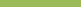 Календарных учебных графиков (жестко привязанных к годовому и другому типу планирования) и привязанных к календарю рабочих программ по реализации содержательных компонентов Программы программа не предусматривает.Планирование деятельности педагогов опирается на результаты педагогической оценки индивидуального развития детей,  направлено на создание психолого-педагогических условий для развития каждого ребенка, в том числе, на формирование развивающей предметно-пространственной среды. Планирование деятельности Организации направлено на совершенствование деятельности и учитывает результаты как внутренней, так и внешней оценки качества реализации программы Организации.Основной принцип  построения режима дня -  соответствие возрастным особенностям детей.В режиме выделено постоянное время для чтения детям. Читаем художественную литературу, познавательные книги, детские энциклопедии, рассказы по истории и культуре родной страны и зарубежных стран. Чтение не обязательное занятие — ребенок по желанию может либо слушать, либо заниматься своими делами. Задача педагога — сделать процесс чтения увлекательным и интересным, чтобы все или большинство детей слушали с удовольствием.Детский сад работает по пятидневной рабочей неделе с понедельника по пятницу с 08.30 до 17.30 ч., выходные дни- суббота, воскресенье, нерабочие праздничные дни. Режим разработан с учетом прогулок, если температура воздуха не позволяет вывести детей на прогулку, то планируется самостоятельная деятельность, чтение,  игры в помещении и др	В режиме указана общая длительность организованной образовательной деятельности, включая перерывы между ее видами. Педагог дозирует объем образовательной нагрузки, не превышая максимально допустимую (СапПиН 2.4.1.3049-13).3.4.1.Расписаниеорганизации нод для детей  дошкольного возраста в различных видах детской деятельности по реализации образовательных областей (одна разновозрастная группа)1 – 2 группа раннего развития2 – Младшая группа3 – Средняя группа4 - Старшая группа5 -  Подготовительная группа  3.5. ОСОБЕННОСТИ  ТРАДИЦИОННЫХ СОБЫТИЙ, ПРАЗДНИКОВ, МЕРОПРИЯТИЙ В разделе  приведен примерный перечень  возможных событий, праздников, мероприятий для разновозрастной группы  (Приложение). Проведение традиционных событий, праздников, мероприятий, по тематическому принципу, содействуют формированию: эмоционального благополучия в ДОУ, приобщают детей  к праздничной культуре, содействую  созданию общей радости, хорошего настроения,  воспитывают  внимание к окружающим  людям, стремление поздравить их с памятными  событиями, преподнести подарки, сделанные своими руками, развивают художественные наклонности в пении, рисовании..Традиционные события, праздники, мероприятия, проводимые в ДОУ, ориентированы на все направления развития ребенка дошкольного возраста и посвящены различным сторонам человеческого бытия, с учетом национально -культурных особенностей  эвенкийского народа.ЧАСТЬ, ФОРМИРУЕМАЯ УЧАСТНИКАМИ ОБРАЗОВАТЕЛЬНЫХ ОТНОШЕНИЙПояснительная записка МКДОУ детский сад с. Хамакар (год постройки здания 1969) расположено на севере Катангского района. Адрес: Иркутская обл, Катангский район, с. Хамакар.Большинство населения – коренные жители района. Основные занятия взрослых – охота, рыбалка, взрослые ведут традиционное хозяйство эвенков. Проектная мощность здания детского сада – 11 мест.Группы детского сада работают по 5 – дневной рабочей неделе.В МКДОУ 1 разновозрастная дошкольная группа.Количество дошкольников в селе с 2003 по 2014 г увеличивалось с 8 до 18 детей, после 2014 уменьшилось до 9 в связи с отъездом части населения.Национальный состав воспитанников – эвенки 100%.Материально- техническое обеспечение МКДОУ удовлетворительное.Поселок находится в северной части Катангского района, температура воздуха зимой достигает -50 и ниже, поэтому прогулки с поздней осени до наступления весны практически не проводятся.Часть программы, формируемая участниками образовательных отношений,  составлена с учетом национальных ценностей и традиций, выделена в календано-тематическом планировании, составляет не более 10 % Программы, предусматривает работу с детьми 2-7 лет.ДОПОЛНИТЕЛЬНЫЙ РАЗДЕЛ: краткая презентация Программы( в соответствии с п.2.13  ФГОС ДО)Основная образовательная программа дошкольного образования МКДОУ ДС с. Хамакар (далее – Программа) разработана в соответствии с Федеральным государственным образовательным стандартом дошкольного образования (Приказ Министерства образования и науки Российской Федерации (Минобрнауки России) от 17 октября 2013 г. N 1155 г. Москва "Об утверждении федерального государственного образовательного стандарта дошкольного образования"). При разработке Программы учитывались следующие нормативные документы:–	Федеральный закон «Об образовании в Российской Федерации» от 29.12.2012 № 273-ФЗ;–	Приказ Министерства образования и науки Российской Федерации (Минобрнауки России) от 30.08.2013 № 1014 г. Москва «Об утверждении Порядка организации и осуществления образовательной деятельности по основным общеобразовательным программам дошкольного образования;–	СанПиН 2.4.1.3049-13 "Санитарно-эпидемиологические требования к устройству, содержанию и организации режима работы дошкольных образовательных организаций", утв. постановлением Главного государственного санитарного врача РФ от 15.05.2013 № 26 (далее - СанПиН 2.4.1.3049-13), вступившими в силу 30 июля 2013 года.. Программа разработана на основе примерной основной общеобразовательной программы дошкольного образования «От рождения до школы» / Под. ред. Н.Е. Вераксы, Т.С. Комаровой, М.А. Васильевой.-М.: МОЗАИКА-СИНТЕЗ, 2019.Основная образовательная  программа «От рождения до школы» соответствует принципам:–	развивающего образования, целью которого является развитие ребенка,–	научной обоснованности и практической применимости,–	интеграции образовательных областей в соответствии с возрастными возможностями и особенностями детей,–	комплексно-тематического	принципа	построения	образовательного процесса.Программа обеспечивает единство воспитательных, развивающих и обучающих целей и задач процесса образования детей дошкольного возраста, предполагает построение образовательного процесса на адекватных возрасту формах работы с детьми.Программа « От рождения до школы» охватывает все возрастные периоды физического и психического развития детей: младенческий возраст (от 2 месяцев до  1 года: младенческая группа); ранний возраст ( от 1 гола до 3 лет: группа раннего развития и первая младшая группа);  дошкольный возраст ( от 3 лет до 8 лет: вторая младшая, средняя, старшая, подготовительные группы). Программа   ДОУ с. Хамакар охватывает  возрастные периоды  с 1 года до 7 лет, детей от 2 месяцев до 1 года  в ДОУ  нет.Ведущие цели взаимодействия детского сада с семьей – создание в детском саду необходимых условий для развития ответственных и взаимозависимых отношений с семьями воспитанников, обеспечивающих целостное развитие личности дошкольника, повышение компетентности родителей в области воспитания. Дошкольное учреждение играет важную роль в развитии ребенка. Гармоничное развитие дошкольника без активного участия его родителей в образовательном процессе ДОУ невозможно. Включение семьи в  образовательное пространство ДОУ - сложный, вместе с тем необходимый процесс, являющийся необходимым условием для успешного осуществления образовательного процесса  в ДОУ.Основные формы взаимодействия с семьейЗнакомство с семьей: встречи-знакомства, посещение семей, анкетирование семей.Информирование родителей о ходе образовательного процесса: дни открытых дверей, индивидуальные и групповые консультации, родительские собрания, оформление информационных стендов, организация выставок детского творчества, приглашение родителей на детские концерты и праздники, создание памяток.Образование родителей: проведение лекций, семинаров..Совместная деятельность: привлечение родителей к организации семейных праздников, прогулок, экскурсий, к участию в исследовательской и проектной деятельности, оказание посильной помощи в оформлении игрового уголка и территории  детского сада ПриложенияПриложение 1. Перечень основных игр - занятий (1-2 года)Перечень основных видов организованной образовательной деятельности (2-3 г)  Перечень основных видов организованной образовательной деятельности (3-4 г)Перечень основных видов организованной образовательной деятельности (4-5 г)Перечень основных видов организованной образовательной деятельности (5-6 л)Одно из трех физкультурных занятий с детьми 5-7 лет при температуре воздуха выше – 15 гр. проводится на открытом воздухе.Перечень основных видов организованной образовательной деятельности (6-7 л)Одно из трех физкультурных занятий с детьми 6-7 лет проводится на открытом воздухе, если позволяет температурный режим (выше – 15).                 Приложение 2. ПЕРЕЧЕНЬ ТРАДИЦИОННЫХ СОБЫТИЙ, ПРАЗДНИКОВ,  МЕРОПРИЯТИЙПраздники: Новогодняя елка, Мамин праздник, День защитника отечества, праздник Осени, «Весна - красна»,  День победы, «До свидания, детский сад!», дни рождения детей.Тематические праздники и развлечения: «Зима», «Скоро лето», фольклорный праздник «Русские и эвенкийские сказки», День народного единстваТеатрализованные представления: «Теремок», «Репка», «Руковичка» и другие с использованием настольного, пальчивого, кукольного театров.Русское и эвенкийское народное творчество: «Загадки», «Народные игры», пословицы и поговорки», «Сказки народов Севера», «Были и небылицы».Спортивные развлечения: «Русские народные игры», «Игры народов Севера».Забавы: сюрпризные моменты, театр теней при помощи рук, забавы с красками..3.10. Перечень литературных источников.Литература для чтения детям                      3.10.1.К обязательной части программыПеречень для чтения и рассказывания детям 1-2 летРусский фольклорРусские народные песенки, потешки. «Ладушки, ладушки!..», «Петушок, петушок...», «Большие ноги...», «Водичка, водичка...», «Баю-бай, баю-бай...», «Киска, киска, киска, брысь!..», «Как у нашего кота...», «Пошел кот под мосток..».Русские народные сказки. «Курочка Ряба», «Репка», «Как коза избушку построила».Произведения поэтов и писателей России        Поэзия. З. Александрова. «Прятки»; А. Барто. «Бычок», «Мячик», «Слон»; В. Берестов. «Курица с цыплятами»; В. Жуковский. «Птичка»; Г.Лагздынь. «Зайка, зайка, попляши!»; С.Маршак. «Слон», «Тигренок», «Совята»; И.Токмакова. «Баиньки».       Проза. Т.Александрова. «Хрюшка и Чушка»; Л.Пантелеев. «Как поросенок говорить научился»; В.Сутеев. «Цыпленок и утенок»; Е.Чарушин. «Курочка»; К.Чуковский. «Цыпленок».Списки литературы для чтения детям 2-3 летРусский фольклор    Повторение песенок, потешек, сказок ранее знакомых детям 2 года жизни.          Песенки, потешки, заклички. «Наши уточки с утра..»; «Пошел котик на Торжок..»; «Заяц Егорка..»; «Наша Маша маленька..»; «Чики, чики, кички..»; «Ой ду-ду! Сидит ворон на дубу»; «Из-за леса, из-за гор..»; «Бежала лесочком лиса с кузовочком..»; «Огуречик, огуречик..»; «Солнышко-ведрышко...».Сказки. «Козлятки и волк»; «Теремок»; «Маша и медведь».Фольклор народов мира«Три веселых братца», пер. с нем. Л. Яхнина; «Бу-бу, я рогатый», лит., обр. Ю. Григорьева; «Котауси и Мауси»; англ., обр. К. Чуковского; «Ой ты заюшка-пострел...»; пер. с молд. И. Токмаковой; «Ты, собачка, не лай...», пер. с молд. И. Токмаковой; «Раговоры», чуваш., пер. Л. Яхнина; «Снегирек», пер. с нем. В. Викторова; «Сапожник», польск., обр. Б, Заходера.Произведения поэтов и писателей РоссииПоэзия. А.Барто. «Мишка», «Грузовик», «Слон», «Лошадка», «Девочка-ревушка», «Кто как кричит»; В.Берестов. «Больная кукла», «Котенок»; Г.Лагздынь, «Петушок»; С.Маршак. «Сказка о глупом мышонке»; Н.Пикулева. «Лисий хвостик», «Надувала кошка шар...»; Н.Саконская. «Где мой пальчик?»; А.Пушкин. «Ветер по морю гуляет...»; М.Лермонтов. «Спи, младенец…»; А.Введенский. «Мышка»; А.Плещеев. «Сельская песня»; Г.Сапгир. «Кошка»; К.Чуковский. «Федотка», «Путаница».Проза. Л.Толстой. «Спала кошка на крыше...», «Был у Пети и Миши конь...»; «Три медведя»; В.Сутеев. «Кто сказал «мяу»?»; В.Бианки. «Лис и мышонок»; Г.Балл. «Желтячок»; Н.Павлова. «Земляничка».Произведения поэтов и писателей разных странС. Капутикян «Все спят», «Маша обедает»; П.Воронько «Обновки»; Д. Биссет. «Га-га-га!»; «В магазине игрушек»; «Друзья», пер. с польск. В. Приходько.Список литературы для чтения детям 3-4 летРусский фольклорПесенки, потешки, заклички. «Пальчик-мальчик...», «Заинька, попляши...», «Ночь пришла,..», «Сорока, сорока...», «Еду-еду к бабе, к деду...», «Тили-бом! Тили-бом!...»; «Как у нашего кота...», «Сидит белка на тележке...», «Ай, качи-качи-качи...», «Жили у бабуси...», «Чики-чики-чикалочки...», «Кисонька-мурысенъка...», «Заря-заряница...»; «Травка-муравка.,.», «На улице три курицы...», «Тень, тень, потетень..», «Курочка-рябушечка...», «Дождик, дождик, пуще...», «Божья коровка..,», «Радуга-дуга...».Сказки. «Колобок»; «Волк и козлята»; «Кот, петух и лиса»; «Гуси-лебеди»; «Снегурочка и лиса»; «Бычок — черный бочок, белые копытца»; «Лиса и заяц»; «У страха глаза велики»; «Теремок».Фольклор народов мира. Песенки. «Кораблик», «Храбрецы», «Маленькие феи», «Три зверолова» англ., обр. С. Маршака; «Что за грохот», пер. с латыш. С. Маршака; «Купите лук...», пер. с шотл. Н. Токмаковой; «Разговор лягушек», «Несговорчивый удод», «Помогите!» пер. с чеш. С. Маршака.Сказки. «Рукавичка», «Коза-дереза» укр. обр. Е.Благининой; «Два жадных медвежонка», венг., обр. А.Краснова; «Упрямые козы», узб., обр. Ш.Сагдуллы; «У солнышка в гостях», пер. с словац. С. Могилевской; «Лиса-нянька», пер. с финск. Е. Сойни; «Храбрец-молодец», пер. с болг. Л. Грибовой; «Пых», белорус, обр. Н.Мялика; «Лесной мишка и проказница- мышка», латыш., обр.Ю.Ванага; «Петух и лиса», пер. с шотл. М.Клягиной.Произведения поэтов и писателей РоссииПоэзия. К.Бальмонт. «Осень»; А.Блок. «Зайчик»; А.Кольцов. «Дуют ветры...»; А. Плещеев. «Осень наступила...», «Весна»; А.Майков. «Колыбельная песня», «Ласточка примчалась...»; А.Пушкин. «Ветер, ветер! Ты могуч!..», « Свет наш, солнышко!», «Месяц, месяц...» (из «Сказки о мертвой царевне…); С.Черный. «Приставалка», «Про Катюшу»; С.Маршак. «Зоосад», «Жираф», «Зебры», «Белые медведи», «Страусенок», «Пингвин», «Верблюд», «Где обедал воробей»; «Тихая сказка», «Сказка об умном мышонке»; К.Чуковский. «Путаница», «Краденое солнце», «Мойдодыр», «Муха-цокотуха», «Ежики смеются», «Елка», «Айболит»,«Чудо-дерево»,«Черепаха»; С.Гродецкий, «Кто это?»; В.Берестов. «Курица с цыплятами», «Бычок»; Н.Заболоцкий. «Как мыши с котом воевали»; В.Маяковский. «Что такое хорошо и что такое плохо?», «Что ни страница-то слон, то львица»; К.Бальмонт, «Комарики-макарики»; П.Косяков. «Все она»; А.Барто, П.Барто. «Девочка чумазая»; С.Михалков. «Песенка друзей»; Э.Мошковская. «Жадина»; И.Токмакова. «Медведь».Проза. К.Ушинский. «Петушок с семьей», «Уточки», «Васька», «Лиса-Патрикеевна»; Т. Александрова. «Медвежонок Бурик»; Б.Житков. «Как мы в зоосад приехали», «Зебра», «Слоны» и др.; М.Зощенко. «Умная птичка»; Г.Цыферов. «Про друзей», «Когда не хватает игрушек»; К.Чуковский. «Так и не так»; Д.Мамин-Сибиряк. «Сказка про храброго Зайца — Длинные уши,  косые глаза, короткий хвост»; Л.Воронкова. «Маша-растеряша», «Снег идет»; Н.Носов «Ступеньки»; Д.Хармс. «Храбрый еж»; Л.Толстой. «Птица свила гнездо»; «Таня знала буквы»; «У Вари был чиж», «Пришла весна»; В.Бианки. «Купание медвежат»; Ю.Дмитриев. «Синий шалашик»; С.Прокофьева. «Маша и Ойка», «Когда можно плакать», «Сказка о невоспитанном мышонке»; В.Сутеев. «Три котенка»; А.Н.Толстой. «Еж», «Лиса», «Петушки».Произведения поэтов и писателей разных странПоэзия. Е. Виеру. «Ежик и барабан», пер. с молд. Я. Акима; П. Воронько. «Хитрый ежик», пер. с укр. С. Маршака; Л. Милева. «Быстроножка и серая Одежка», пер. с болг. М. Маринова; А. Милн. «Три лисички», пер. с англ. Н. Слепаковой; Н. Забила. «Карандаш», пер. с укр. 3. Александровой; С. Капугикян. «Кто скорее допьет», «Маша не плачет» пер. с арм. Т. Спендиаровой; А. Босев. «Дождь», пер. с болг. И. Мазнина; «Поет зяблик», пер. с болг. И. Токмаковой; М. Карем. «Мой кот», пер. с франц. М. Кудиновой.Проза. Д. Биссет. «Лягушка в зеркале», пер, с англ. Н. Шерешевской; Л. Муур. «Крошка Енот и Тот, кто сидит в пруду», пер. с англ. О. Образцовой;  Ч. Янчарский. «Игры», «Самокат», пер. с польск. В. Приходько; Е. Бехлерова. «Капустный лист», пер. с польск. Г. Лукина; А. Босев. «Трое», пер, с болг. В. Викторова; Б. Поттер. «Ухти-Тухти», пер. с англ. О. Образцовой; Й. Чапек. «Трудный день», «В лесу», «Кукла Яринка», пер. чешек. Г. Лукина; О.Альфаро. «Козлик-герой», пер. с исп. Т. Давитьянц; «Не только в детском саду», пер. с румын. Т. Ивановой.Список для заучивания наизусть «Пальчик-мальчик», «Как у нашего кота», «Огуречик, огуречик», «Мыши водят хоровод»—рус.нар.песенки; А.Барто.«Мишка»,«Мячик»,«Кораблик»; В.Берестов.«Петушки»; К.Чуковский. «Елка»; Е.Ильина. «Наша елка»; А.Плещеев. «Сельская песня»; Н.Саконская. «Где мой пальчик?».Списки литературы для чтения детям 4-5 летРусский фольклорПесенки, потешки, заклички: «Наш козел», «Зайчишка-трусишка...», «Дон! Дон! Дон!», «Гуси, вы гуси»; «Ножки, ножки, где вы были». «Сидит, сидит зайка», «Кот на печку пошел», «Сегодня день целый», «Барашеньки», «Идет лисичка по мосту», «Солнышко-ведрышко», «Иди, весна, иди, красна».Сказки: «Про Иванушку-дурачка», обр. М.Горького; «Война грибов с ягодами», «Лиса-лапотница», обр. В. Даля; «Сестрица Аленушка и братец Иванушка», обр. Л. Н.Толстого; «Жихарка», обр. И.Карнауховой; «Лисичка-сестричка и волк», обр. М.Булатова; «Зимовье», обр. И.Соколова-Микитова; «Лиса и козел», «Петушок и бобовое зернышко», обр. О.Капицы.Фольклор народов мираПесенки: «Рыбки», «Утята», франц., обр. Н.Гернет и С.Гиппиус; «Чив-чив, воробей», пер. с коми-пермяц. В.Климова; «Пальцы», пер. с нем. Л.Яхина; «Мешок», татар., пер. Р.Ягофарова, пересказ Л.Кузьмина.Сказки: «Три поросенка», пер. с англ. С.Михалкова; «Заяц и еж», «Бременские музыканты», из сказок братьев Гримм; «Красная Шапочка», Ш. Перро; Произведения поэтов и писателей РоссииПоэзия: И.Бунин. «Листопад» (отрывок); А.Майков. «Осенние листья по ветру кружат...»; А.Пушкин. «Уж небо осенью дышало...»; А.Фет. «Мама! Глянь-ка из окошка...»; Я. Аким. «Первый снег»; А.Барто. «Уехали»; С.Дрожжия. «Улицей гуляет...» (из стихотворения «В крестьянской семье»); С.Есенин. «Поет зима — аукает...»; Н. Некрасов. «Не ветер бушует над бором...» (из поэмы «Мороз, Красный нос»); И. Суриков. «Зима»; С. Маршак. «Багаж», «Про все на свете», «Вот какой рассеянный», «Мяч»; С. Михалков. «Дядя Степа»; Е.Баратынский. «Весна, весна» (в сокр.); Ю.Мориц. «Песенка про сказку»; «Дом гнома, гном — дома!»; Э.Успенский. «Разгром»; Д.Хармс. «Очень страшная история». Проза: В.Вересаев. «Братишка»; А.Введенский. «О девочке Маше, собачке Петушке и о кошке Ниточке»; М.Зощенко. «Показательный ребенок»; К.Ушинский. «Бодливая корова»; С. Воронин. «Воинственный Жако»; С.Георгиев. «Бабушкин садик»; Н.Носов. «Заплатка», «Затейники»;Л.Пантелеев. «На море»; В.Бианки, «Подкидыш»; Н.Сладков. «Неслух»; Литературные сказки: М.Горький. «Воробьишко»; В.Осеева. «Волшебная иголочка»; Р.Сеф. «Сказка о кругленьких и длинненьких человечках»; К.Чуковский. «Телефон», «Тараканище», «Федорино горе»; Носов. «Приключения Незнайки и его друзей»; Д.Мамин-Сибиряк. «Сказка про Комара Комаровича — Длинный Нос»; В.Бианки. «Первая охота»; Д.Самойлов. «У слоненка день рождения».Басни: Л.Толстой. «Отец приказал сыновьям», «Мальчик стерег овец», «Хотела галка пить».Произведения поэтов и писателей разных странПоэзия: В.Витка. «Считалочка», пер. с белорус. И.Токмаковой; Ю.Тувим. «Чудеса»; «Про пана Трулялинского», пересказ с польск. Б.Заходера; Ф. Грубин. «Слезы»; С.Вангели. «Подснежники» Литературные сказки: А.Милн. «Винни-Пух и все-все-все», пер. с англ. Б.Заходера; Э.Блайтон. «Знаменитый утенок Тим», пер. с англ. Э. Паперной; Т.Эгнер. «Приключения в лесу Елки-на-Горке», пер. с норв. Л. Брауде; Д. Биссет. «Про мальчика, который рычал на тигров», пер. с англ. Н. Шерепгевской; Э. Хогарт. «Мафии и его веселые друзья» (главы из книги), пер. с англ. О. Образцовой и Н. Шанько.Для заучивания наизусть«Дед хотел уху сварить...», «Ножки, ножки, где вы были?», рус. нар. песенки; А.Пушкин. «Ветер, ветер! Ты могуч...»; 3. Александрова. «Елочка»; А. Барто. «Я знаю, что надо придумать»; Л. Николаенко. «Кто рассыпал колокольчики...»; В. Орлов. «С базара», «Почему медведь зимой спит»; Е. Серова. «Одуванчик», «Кошачьи лапки»; «Купите лук...», шотл. нар. песенка, пер. И. Токмаковой.Литература для чтения детям 5-6 летРусский фольклор:     Песенки. «Как на тоненький ледок..»; «Никоденька-гусачок..»; «Уж я колышки тешу..»;«Как у бабушки козел..»; «Ты мороз, мороз..»; «По дубочку постучишь, прилетает синий чиж..»;«Рано поутру..»; «Уж ты, пташечка, ты залетная..»; «Ласточка- ласточка..»; «Дождик, дождик, веселей..»; «Божья коровка..».Сказки. «Лиса и кувшин», «Заяц-хвастун», обр. О.Капицы; «Крылатый, мохнатый да масляный» обр. И.Карнауховой; «Хаврошечка», обр. А.Толстого; «Царевна-лягушка», «Сивка-Бурка», обр.М.Булатова; «Рифмы», обр. Б.Шергина; «Финист-Ясный сокол», обр. А.Платонова.Фольклор народов мира:Песенки. «Гречку мыли», литов., обр. Ю. Григорьева; «Старушка». «Дом, который построил Джек», пер. с англ. С. Маршака; «Счастливого пути!», голл., обр. И. Токмаковой; «Веснянка», укр., обр. Г. Литвака; «Друг за дружкой», тадж., обр. Н. Гребнева (в сокр.).Сказки. «Кукушка», ненецк., обр. К. Шаврова; «Чудесные истории про зайца по имени Лек», сказки народов Западной Африки, пер. О.Кусковой; «Златовласка», пер. с чеш. К. Паустовского; «Три золотых волоска Деда-Всеведа».Произведения поэтов и писателей России:Поэзия. И.Бунин. «Первый снег»; А.Пушкин. «Уж небо осенью дышало..»; «Зимний вечер» (в сокр.); А.Толстой. «Осень, обсыпается весь наш бедный сад..»; М.Цветаева. «У кроватки»; С. Маршак. «Пудель»; С.Есенин. «Береза», «Черемуха»; И.Никитин. «Встреча зимы»; А.Фет. «Кот поет, глаза прищурил..»; С.Черный. «Волк»; В.Левин. «Сундук», «Лошадь»; М.Яснов. «Мирная считалка». С.Городецкий. «Котенок»; Ф.Тютчев. «Зима недаром злится..»; А. Барто. «Веревочка». Проза. В.Дмитриева. «Малыш и Жучка»; Л.Толстой. «Косточка», «Прыжок», «Лев и собачка»; Н.Носов. «Живая шляпа»; Алмазов. «Горбушка»; А. Гайдар. «Чук и Гек»; С. Георгиев. «Я спас Деда Мороза»; В.Драгунский. «Друг детства», «Сверху вниз, наискосок»; К.Паустовский. «Кот-ворюга». Литературные сказки. Т. Александрова. «Домовенок Кузька»; B.Бианки. «Сова»; Б. Заходер. «Серая звездочка»; А. Пушкин. «Сказка о царе Салтане»; П. Бажов. «Серебряное копытце»; Н. Телешов. «Крупеничка»; В. Катаев. «Цветик-семицветик».Произведения поэтов и писателей разных странПоэзия. А. Милн. «Баллада о королевском бутерброде», пер. с англ. C.Маршака; В. Смит. «Про летающую корову», пер. с англ. Б. Заходера; Я. Бжехва. «На горизонтских островах», пер. с польск. Б. Заходера; Лж.Ривз. «Шумный Ба-бах», пер. с англ. М. Бородицкой; «Письмо ко всем детям по одному очень важному делу», пер. с польск. С. Михалкова.Литературные сказки. X. Мякеля. «Господин Ау», пер. с финск. Э. Успенского; Р. Киплинг. «Слоненок», пер. с англ. К. Чуковского, стихи з пер. С. Маршака; А. Линдгрен. «Карлсон, который живет на крыше, опять прилетел», пер. со швед. Л. Лунгиной.Для заучивания наизусть: «По дубочку постучишь...», рус. нар. песня; И.Белоусов. «Весенняя гостья»; Е. Благинина. «Посидим в тишине»; Г.Виеру. «Мамин день»; М. Исаковский. «Поезжай за моря-океаны»; М.Карем. «Мирная считалка», пер. с франц. В. Берестова; А.Пушкин. «У лукоморья дуб зеленый...»; И. Суриков. «Вот моя деревня».Для чтения в лицах: Ю. Владимиров. «Чудаки»; С. Городецкий. «Котенок»; В. Орлов. «Ты скажи мне, реченька...»; Э. Успенский. «Разгром».Дополнительная литература:Русские народные сказки. «Никита Кожемяка» ; «Докучные сказки».Зарубежные народные сказки. «О мышонке, который был кошкой, собакой и тигром», инд. пер. Н.Ходзы; «Как братья отцовский клад нашли», молд., обр. М.Булатова; «Желтый аист», кит., пер. Ф.Ярлина.Проза. Б. Житков. «Белый домик», «Как я ловил человечков»;Г.Снегирев. «Пингвиний пляж», «К морю», «Отважный пингвиненок»; Л. Пантелеев. «Буква„ы"»; М. Москвина. «Кроха»; А. Митяев. «Сказка про трех пиратов».Поэзия. Я. Аким. «Жадина»; Ю. Мориц. «Домик с трубой»; Р. Сеф. «Совет», «Бесконечные стихи»; Д. Хармс. «Уж я бегал, бегал..»; Д. Чиарди. «О том, у кого три глаза», пер. с англ. Р Сефа;Б. Заходер. «Приятная встреча»; С. Черный. «Волк»; А. Плещеев. «Мой садик»; С. Маршак. «Почта».Литературные сказки. А. Волков. «Волшебник Изумрудного города»; О.Пройслер. «Маленькая Баба-яга»; Дж. Родари. «Волшебный барабан»; Т. Янссон. «О самом последнем в мире драконе», пер. со швед. Л. Брауде; «Шляпа волшебника», пер. В. Смирнова; Г. Сапгир. «Небылицы в лицах», «Как лягушку продавали»; Л. Петрушевская. «Кот, который умел петь»; А. Митяев. «Сказка про трех пиратов».Списки произведений для чтения детям 6-7 летРусский фольклор.Песенки. «Лиса рожью шла...»; «Чигарики-чок-чигарок...»; «Зима пришла...»; «Идет матушка весна...»; «Когда солнышко взойдет, роса на землю падет...».Календарные обрядовые песни. «Коляда! А бывает коляда...»; «Коляда, ты подай пирога...»; «Как пошла коляда...»; «Как на масляной неделе...»; «Масленица, Масленица!».Прибаутки. «Братцы, братцы!..»; «Федул, что губы надул?..»; «Ты пирог съел?»; «Где кисель — тут и сел»; «Глупый Иван...»; «Сбил-сколотил – вот колесо».Небылицы. «Богат Ермошка». «Вы послушайте, ребята».Сказки и былины. «Илья Муромец и Соловей-разбойник»; «Василиса Прекрасная»; «Волк и лиса», «Добрыня и Змей»; «Снегурочка»; «Садко»; «Семь Симеонов — семь работников»; «Сынко-Филипко», пересказ Е. Поленовой; «Не клюй в колодец — пригодится воды напиться», обр. К. Ушинского.Фольклор народов мираПесенки. «Перчатки», «Кораблик», пер с англ. С. Маршака; «Мы пошли по ельнику», пер. со швед. И. Токмаковой; «Что я видел», «Трое гуляк», пер. с франц. Н. Гернет и С. Гиппиус; «Ой, зачем ты жаворонок...», укр., обр. Г. Литвака; «Улитка», молд., обр. И. Токмаковой.Сказки. Из сказок Ш. Перро. «Кот в сапогах»; «Айога», нанайск.; «Каждый свое получил», эстон., обр. М. Булатова; «Голубая птица», туркм., обр. А.Александровой  и  М.Туберовского; «Беляночка и Розочка», пер. с нем. Л.Кон; «Самый красивый наряд на свете», пер. с япон. В.Марковой.Произведения поэтов и писателей РоссииПоэзия. М. Волошин. «Осенью»; С. Городецкий. «Первый снег»; М. Лермонтов. «Горные вершины»; Ю. Владимиров. «Оркестр»; Г Сапгир. «Считалки, скороговорки»; С. Есенин. «Пороша»; А. Пушкин «Зима! Крестьянин, торжествуя...», «Птичка»; П. Соловьева. «День и ночь»;Н. Рубцов. «Про зайца»; Э.Успенский. «Страшная история», «Память». А. Блок. «На лугу»; С. Городецкий. «Весенняя песенка»; B.Жуковский «Жаворонок» (в сокр.); Ф.Тютчев. «Весенние воды»; А.Фет. «Уж верба вся пушистая» (отрывок); Н. Заболоцкий. «На реке»,Проза. А. Куприн. «Слон»; М.Зощенко. «Великие путешественники»; К. Коровин. «Белка»; С. Алексеев. «Первый ночной таран»; Н. Телешов. «Уха»; Е. Воробьев. «Обрывок провода»; Ю. Коваль. «Русачок-травник», «Стожок»; Е. Носов. «Как ворона на крыше заблудилась»; С. Романовский. «На танцах».Литературные сказки. А. Пушкин, «Сказка о мертвой царевне»; А. Ремизов. «Хлебный голос», «Гуси-лебеди»; К. Паустовский. «Теплый хлеб»; В. Даль. «Старик-годовик»; П.Ершов. «Конек-Горбунок»; К.Ушинский. «Слепая лошадь»; К.Драгунская. «Лекарство от послушности»; И. Соколов-Микитов. «Соль земли»; Г.Скребицкий. «Всяк по-своему».Произведения поэтов и писателей разных странПоэзия. Л. Станчев. «Осенняя гамма», пер. с болг. И. Токмаковой; Б. Брехт. «Зимний разговор через форточку», пер. с нем. К. Орешина; Э. Лир. «Лимерики», «Жил-был старичок из Винчестера...», «Жила на горе старушонка...», «Один старикашка с косого...», пер. с англ. Г. Кружкова.Литературные сказки. Г.-Х. Андерсен. «Дюймовочка», «Гадкий утенок» пер. с дат. А. Ганзен; Ф. Зальтен. «Бемби», пер. с нем. Ю. Нагибина; А. Линдгрен. «Принцесса, не желающая играть в куклы», пер. со швед. Е. Соловьевой; C.Топелиус. «Три ржаных колоска», пер. со швед. А. Любарской.для заучивания наизусть (по выбору воспитателей): Я.Аким. «Апрель»; П.Воронько. «Лучше нет родного края»; Е.Благинина. «Шинель»; Д. Хармс. «Очень-очень вкусный пирог»; С.Есенин. «Береза»; С.Маршак. «Тает месяц молодой»; Э.Мошковская. «Добежали до вечера»; В.Орлов. «Ты лети к нам, скворушка»; А.Пушкин. «Уж небо осенью дышало...»; Н.Рубцов. «Про зайца»; И.Суриков. «Зима»; П. Соловьева. «Подснежник»; Ф.Тютчев. «Зима недаром злится».для чтения в лицах: К. Аксаков. «Лизочек»; А. Фройденберг. «Великан и мышь», пер. с нем. Ю. Коринца; Д. Самойлов. «У Слоненка день рождения»; Л.Левин. «Сундук»; С. Маршак. «Кошкин дом».Дополнительная литератураСказки. «Белая уточка», рус, из сборника сказок А. Афанасьева; «Мальчик с пальчик», из сказок Ш. Перро, пер. с фран. Б. Дехтерева,Поэзия. «Вот пришло и лето красное», рус. нар. песенка; А. Блок. «На лугу»; Н. Некрасов. «Перед дождем»; А. Пушкин. «За весной, красой природы»; А. Фет. «Что за вечер...»; С. Черный. «Перед сном», «Волшебник»; Э. Мошковская. «Хитрые старушки», «Какие бывают подарки»; В. Берестов. «Дракон»; Э. Успенский. «Память»; Л. Фадеева. «Зеркало в витрине»; И. Токмакова. «Мне грустно»; Д. Хармс. «Веселый старичок», «Иван Торопышкин»; М. Валек. «Мудрецы».Проза. Д.Мамин-Сибиряк. «Медведко»; А.Раскин. «Как папа бросил мяч под автомобиль», «Как папа укрощал собачку»; М.Пришвин. «Курица на столбах»; Ю.Коваль. «Выстрел».Литературные сказки. А.Усачев. «Про умную собачку Соню»; Б.Поттер. «Сказка про Джемайму Нырнивлужу», пер. с англ. И.Токмаковой; М.Эме. «Краски»3.10.2. К части программы, формируемой участниками образовательных отношенийПеречень для чтения и рассказывания детям 4,5 летЭвенкийские народные сказки:«Сказка про куропатку» (эвенская), «Лиса и Лось» (эвенская),Сказки народов Севера:«Глухарь, утка, гусь» (кетская)Поэзия народов СевераЕ.Коркина. «Невод-неводок» (саами); М.Вахрушева «Качели» (манси), Перечень для чтения и рассказывания детям 6,7 летЭвенкийские народные сказки:«Как лисица женщин обманула», «Дябдар – чудовище», «Как один эвенк на небе побывал», «Про оленей»Сказки народов Севера:«Орла эвены не убивают» (эвенская), «Лиса и медведь» (эвенская), «Не ночуйте в медвежьей берлоге» (кетская), «Как лиса обманула медведя» (эвенская), «Хитрая лиса» (эвенская),   «Про Землю» (эвенская),  «Почему у бурундука на спине полоски» (эвенская), «Ворона и сова» (эвенская),  «Про огонь» (эвенская), Поэзия народов Севера:М.Вагатова «Хвастун» (ханты), М.Шульгин «Северный олень» (ханты), М.Шульгин «Медвежья пляска» (ханты), Н.Калитин «Ученье предков» (эвенки), В. Лоргоктоев «Олененок» (эвенки), А.Немтушкин «Родина моя» (эвенки), Г.Чинков «Снег идет» (эвенки),4.Приложения4.2. Развитие игровой деятельностиПервая младшая группа (от 2 до 3 лет)Сюжетно-ролевые игрыФормировать умение проявлять интерес к игровым действиям сверстников. Помогать играть рядом, не мешая друг другу. Развивать умение играть вместе со сверстниками. Формировать умение выполнять несколько действий с одним предметом и переносить знакомые действия с одного объекта на другой; выполнять с помощью взрослого несколько игровых действий, объединенных сюжетной канвой. Содействовать желанию детей самостоятельно подбирать игрушки и атрибуты для игры, использовать предметы-заместители.Подводить детей к пониманию роли в игре. Формировать начальные навыки ролевого поведения; учить связывать сюжетные действия с ролью.Подвижные игрыРазвивать у детей желание играть вместе с воспитателем в подвижные игры с простым содержанием. Приучать к совместным играм небольшими группами. Поддерживать игры, в которых совершенствуются движения (ходьба, бег, бросание, катание).Театрализованные игрыПробуждать интерес к театрализованной игре путем первого опыта общения с персонажем (кукла Катя показывает концерт), расширения контактов со взрослым (бабушка приглашает на деревенский двор).Побуждать детей отзываться на игры-действия со звуками (живой и нет живой природы), подражать движениям животных и птиц под музыку, под звучащее слово (в произведениях малых фольклорных форм).Способствовать проявлению самостоятельности, активности в игре с персонажами-игрушками.Создавать условия для систематического восприятия театрализованных выступлений педагогического театра (взрослых).Дидактические игрыОбогащать в играх с дидактическим материалом чувственный опыт детей. Учить собирать пирамидку (башенку) из 5-8 колец разной величины; ориентироваться в соотношении плоскостных фигур «Геометрической мозаики» (крут, треугольник, квадрат, прямоугольник); составлять целое из четырех частей (разрезных картинок, складных кубиков); сравнивать, соотносить, группировать, устанавливать тождество и различие однородных предметов по одному из сенсорных признаков (цвет, форма, величина).Проводить дидактические игры на развитие внимания и памяти («Чего не стало?» и т.п.); слуховой дифференциации («Что звучит?» и т.п.); тактильных ощущений, температурных различий («Чудесный мешочек», «Теплый — холодный», «Легкий —тяжелый» и т.п.); мелкой моторики руки (игрушки с пуговицами, крючками, молниями, шнуровкой и т.д.).Вторая младшая группа (от 3 до 4 лет)Сюжетно-ролевые игрыСпособствовать возникновению игр на темы из окружающей жизни, по мотивам литературных произведений (потешек, песенок, сказок, стихов); обогащению игрового опыта посредством объединения отдельных действий в единую сюжетную линию.Развивать умение выбирать роль, выполнять в игре с игрушками несколько взаимосвязанных действий (готовить обед, накрывать на стол, кормить). Формировать умение взаимодействовать в сюжетах с двумя действующими лицами (шофер—пассажир, мама—дочка, врач — больной); в индивидуальных играх с игрушками-заместителями исполнять роль за себя и за игрушку.Показывать детям способы ролевого поведения, используя обучающие игры.Поощрять попытки детей самостоятельно подбирать атрибуты для той или иной роли; дополнять игровую обстановку недостающими предметами, игрушками.Усложнять, обогащать предметно-игровую среду за счет использования предметов полифункционального назначения и увеличения количества игрушек. Учить детей использовать в играх строительный материал (кубы, бруски, пластины), простейшие деревянные и пластмассовые конструкторы, природный материал (песок, снег, вода); разнообразно действовать с ними (строить горку для кукол, мост, дорогу; лепить из снега заборчик, ломик; пускать по воде игрушки).Развивать умение взаимодействовать и ладить друг с другом в непродолжительной совместной игре.Подвижные игрыРазвивать активность детей в двигательной деятельности. Организовывать игры со всеми детьми. Поощрять игры с каталками, автомобилями, тележками, велосипедами; игры, развивающие навыки лазанья, ползания, ловкость движений; игры с мячами, шарами.Постепенно вводить игры с более сложными правилами и сменой видов движений.Театрализованные игрыПробуждать интерес детей к театрализованной игре, создавать условия для ее проведения. Формировать умение следить за развитием действия в играх-драматизациях и кукольных спектаклях, созданных силами взрослых и старших детей.Развивать умение имитировать характерные действия персонажей (птички летают, козленок скачет), передавать эмоциональное состояние человека (мимикой, позой, жестом, движением).Знакомить детей с приемами вождения настольных кукол. Учить сопровождать движения простой песенкой.Вызывать желание действовать с элементами костюмов (шапочки, воротнички и т. д.) и атрибутами как внешними символами роли.Развивать стремление импровизировать на несложные сюжеты песен, сказок. Вызывать желание выступать перед куклами и сверстниками, обустраивая место для выступления.Дидактические игрыЗакреплять умение подбирать предметы по цвету и величине (большие, средние и маленькие шарики 2-3 цветов), собирать пирамидку из уменьшающихся по размеру колец, чередуя в определенной последовательности 2-3 цвета. Учить собирать картинку из 4-6 частей («Наша посуда», «Игрушки» и др.).В совместных дидактических играх развивать умение выполнять постепенно усложняющиеся правила.Средняя группа (от 4 до 5 лет)Сюжетно-ролевые игрыПродолжать работу по развитию и обогащению сюжетов игр; используя косвенные методы руководства, подводить детей к самостоятельному созданию игровых замыслов.В совместных с воспитателем играх, содержащих 2-3 роли, совершенствовать умение объединяться в игре, распределять роли (мать, отец, дети), выполнять игровые действия, поступать в соответствии с правилами, общим игровым замыслом. Развивать умение подбирать предметы и атрибуты для игр, использовать в сюжетно-ролевой игре постройки разной конструктивной сложности из строительного материала.Формировать у детей умение договариваться о том, что они будут строить, распределять между собой материал, согласовывать действия и совместными усилиями достигать результата.Расширять область самостоятельных действий детей в выборе роли, разработке и осуществлении замысла, использовании атрибутов; развивать социальные отношения играющих за счет осмысления профессиональной деятельности взрослых.Подвижные игрыВоспитывать самостоятельность в организации знакомых игр с небольшой группой сверстников. Приучать к самостоятельному выполнению правил.Развивать творческие способности детей в играх (придумывание вариантов игр, комбинирование движений).Театрализованные игрыПродолжать развивать и поддерживать интерес детей к театрализованной игре путем приобретения более сложных игровых умений и навыков (способность воспринимать художественный образ, следить за развитием и взаимодействием персонажей).Проводить этюды для развития необходимых психических качеств (восприятия, воображения, внимания, мышления), исполнительских навыков (ролевого воплощения, умения действовать в воображаемом плане) и ощущений (мышечных, чувственных), используя музыкальные, словесные, зрительные образы.Развивать умение разыгрывать несложные представления по знакомым литературным произведениям; использовать для воплощения образа известные выразительные средства (интонацию, мимику, жест).Побуждать детей к проявлению инициативы и самостоятельности в выборе роли, сюжета, средств перевоплощения; предоставлять возможность для экспериментирования при создании одного и того же образа.Учить чувствовать и понимать эмоциональное состояние героя, вступать в ролевое взаимодействие с другими персонажами.Способствовать разностороннему развитию детей в театрализованной деятельности путем прослеживания количества и характера исполняемых каждым ребенком ролей.Содействовать дальнейшему развитию режиссерской игры, предоставляя место, игровые материалы и возможность объединения нескольких детей в длительной игре.Приучать детей использовать в театрализованных играх образные игрушки и бибабо.Продолжать использовать возможности педагогического театра (взрослых) для накопления эмоционально-чувственного опыта, понимания детьми комплекса выразительных средств, применяемых в спектакле.Дидактические игрыЗнакомить с дидактическими играми, направленными на закрепление представлений о свойствах предметов, совершенствование умения сравнивать предметы по внешним признакам, группировать, составлять целое из частей (кубики, мозаика, пазлы).Поощрять стремление детей освоить правила простейших настольно-печатных игр («Домино», «Лото»).Старшая группа (от 5 до 6 лет)Сюжетно-ролевые игрыСовершенствовать и расширять игровые замыслы и умения детей, Формировать желание организовывать сюжетно-ролевые игры.Поощрять расширение выбора тем для игры; учить развивать сюжет на основе знаний, полученных при восприятии окружающего, из литературных произведений и телевизионных передач, экскурсий, выставок, путешествий, походов.     Развивать умение согласовывать тему игры; распределять роли, подготавливать необходимые условия, договариваться о последовательности действий, налаживать и регулировать контакты в совместной игре: договариваться, мириться, уступать, убеждать и т. д.; самостоятельно разрешать конфликты, возникающие в ходе игры. Способствовать укреплению возникающих устойчивых детских игровых объединений. Продолжать формировать умение согласовывать свои действия с действиями партнеров, соблюдать в игре ролевые взаимодействия и взаимоотношения. Развивать эмоции, возникающие в ходе ролевых и сюжетных игровых действий с персонажами.Закреплять умение усложнять игру путем расширения состава ролей, согласования и прогнозирования ролевых действий и поведения в соответствии с сюжетом игры, увеличения количества объединяемых сюжетных линий.Способствовать обогащению знакомой игры новыми решениями, включением в нее продуктивной деятельности (участие взрослого, изменение атрибутики или введение новой роли). Создавать условия для творческого самовыражения; для возникновения новых игр и их развития.Развивать умение детей коллективно возводить постройки, необходимые для игры, планировать предстоящую работу, сообща выполнять задуманное; применять конструктивные умения.Формировать привычку аккуратно убирать игрушки в отведенное для них место.Подвижные игрыПродолжать приучать детей самостоятельно организовывать знакомые подвижные игры; участвовать в играх с элементами соревнования. Знакомить с народными играми.Воспитывать умение проявлять честность, справедливость в самостоятельных играх со сверстниками.Театрализованные игрыПродолжать развивать интерес к театрализованной игре путем активного вовлечения детей в игровые действия. Вызывать желание попробовать себя в разных ролях.Усложнять игровой материал за счет постановки перед детьми все более перспективных (с точки зрения драматургии) художественных задач («Ты была бедной Золушкой, а теперь ты красавица-принцесса», «Эта роль еще никем не раскрыта»), смены тактики работы над игрой, спектаклем.Создавать атмосферу творчества и доверия, давая каждому ребенку возможность высказаться по поводу подготовки к выступлению, процесса игры.Развивать умение детей создавать творческие группы для подготовки и проведения спектаклей, концертов, используя все имеющиеся возможности. Развивать умение выстраивать линию поведения в роли, используя атрибуты, детали костюмов, сделанные своими руками. Поощрять импровизацию, формировать умение свободно чувствовать себя в роли.Воспитывать артистические качества, раскрывать творческий потенциал детей, вовлекая их в различные театрализованные представления: игры в концерт, цирк, показ сценок из спектаклей. Предоставлять детям возможность выступать перед сверстниками, родителями,  гостями.Дидактические игрыОрганизовывать дидактические игры, объединяя детей в подгруппы по 2-4 человека. Закреплять умение выполнять правила игры.Формировать желание действовать с разнообразными дидактическими играми и игрушками (народными, электронными, компьютерными играми и др.).Побуждать к самостоятельности в игре, вызывая у детей эмоционально-положительный отклик на игровое действие.Закреплять умение подчиняться правилам в групповых играх. Воспитывать творческую самостоятельность.Воспитывать культуру честного соперничества в играх-соревнованиях.Подготовительная к школе группа (от 6 до 7 лет)           Сюжетно-ролевые игрыЗакреплять умение брать на себя роли в соответствии с сюжетом игры; использовать атрибуты, конструкторы, строительный материал. Побуждать детей по-своему обустраивать собственную игру самостоятельно подбирать и создавать недостающие для игры предметы (билеты для игры в театр, деньги для покупок).Способствовать творческому использованию в играх представлений об окружающей жизни, впечатлений о произведениях литературы, мультфильмах.Развивать творческое воображение, способность совместно развертывать игру, согласовывая собственный игровой замысел с замыслами сверстников. Продолжать формировать умение договариваться, планировать и обсуждать действия всех играющих.Воспитывать доброжелательность, готовность выручить сверстника: умение считаться с интересами и мнением товарищей по игре, справедливо решать споры.Подвижные игрыЗакреплять умение использовать в самостоятельной деятельности разнообразные по содержанию подвижные игры.Закреплять умение справедливо оценивать результаты игры. Развивать интерес к народным играм.Театрализованные игрыРазвивать самостоятельность дошкольников в организации театрализованных игр.Совершенствовать умение самостоятельно выбирать сказку, стихотворение, песню для постановки; готовить необходимые атрибуты и декорация для будущего спектакля; распределять между собой обязанности и роли.Развивать творческую самостоятельность, эстетический вкус в передаче образа; отчетливость произношения. Закреплять умение использованные средства выразительности (поза, жесты, мимика, интонация, движения).Воспитывать любовь к театру.     Широко использовать в театрализованной деятельности детей разные виды театра (бибабо, пальчиковый, баночный, театр картинок, перчаточный, кукольный и др.).Воспитывать навыки театральной культуры, приобщать к театральному искусству через просмотр театральных постановок, видеоматериалов. Рассказывать детям о театре, театральных профессиях.Помогать постигать художественные образы, созданные средствами театральной выразительности (свет, грим, музыка, слово, хореография, декорации и др.).Дидактические игрыЗакреплять умение детей играть в различные дидактические игры (лого, мозаика, бирюльки и др.). Развивать умение организовывать игры, исполнять роль ведущего. Закреплять умение согласовывать свои действия с действиями ведущего и других участников игры.Развивать сообразительность, умение самостоятельно решать поставленную задачу.Привлекать к созданию некоторых дидактических игр («Шумелки», «Шуршалки» и т. д.).Развивать и закреплять сенсорные способности.Принята педагогическим советом, протокол № 3 от 28.08.2018 г.Утверждаю                                                                                                                                        директор МКДОУ детский сад с. Хамакар_______________Г. В. Громова    28 августа 2018  г.( с изменениями от 28.08.2019 г.)1. ЦЕЛЕВОЙ РАЗДЕЛ………………………………………………………………………………….1.1. Пояснительная записка ………………………………………………………………………….1.1.1. Цели и задачи Программы ………………………………………………………………1.1.2. Принципы и подходы к формированию Программы1.1.3. Характеристики особенностей развития детей раннего и дошкольного возраста1.2. Планируемые результаты освоения Программы…………………………………………Целевые ориентиры в младенческом и раннем  возрасте ……………………………………Целевые ориентиры на этапе завершения освоения Программы …………………………...2. СОДЕРЖАТЕЛЬНЫЙ РАЗДЕЛ …………………………………………………………………….2.1. Образовательная деятельность………………………………	2.2. Вариативные формы, способы, методы и средства реализации Программы2.2.1. Особенности образовательной деятельности разных видов и культурных практик2.2.2. Способы и направления поддержки детской инициативы2.2.3. Особенности взаимодействия педагогического коллектива с семьями воспитанников……………………2.2.4 Образовательная деятельность по профессиональной коррекции нарушений развития детей3. ОРГАНИЗАЦИОННЫЙ РАЗДЕЛ…………………………………………………………………..3.1. Материально-техническое обеспечение Программы………………….3.2. Учебно-методическое оснащение Программы3.3.  Особенности организация развивающей предметно-пространственной среды……………………………3.4. Режим дня3.5. Особенности традиционных событий, праздников, мероприятий4. Часть, формируемая участниками образовательных отношений5. Дополнительный раздел Приложения…………………………………………………………………………………………..       Перечень основных игр-занятий        Перечень традиционных событий, праздников, мероприятий333451517172123272831313235363738414345Виды игр-занятийКоличество Расширение ориентировки в окружающем и развитие речи3Развитие движений2Со строительным материалом1С дидактическим материалом2Музыкальное 2Общее количество игр-занятий10Вид детской деятельностиФормы организацииСпособы, методыСредстваПредметная деятельность и игры с составными и динамическими игрушками-НОД-Беседы воспитателя и ребенка- Дидактические игры- Индивидуальная работа- Самостоятельная предметно-игровая деятельностьНаглядные:-наблюдения- сюрпризные моменты и элементы новизныСловесные:- чтение и рассказывание художественных произведений-беседы- рассказы воспитателяПрактические:- дидактические игры( предметные, словесные)- индивидуальные поручения- методы, повышающие  познавательную активность- методы коррекции и уточнения детских представлений-Рассматривание  предметов и игрушек- Имитационные игры и упражнения-Игры на сравнение, группировку и классификацию, развитие зрительного восприятия, целостного восприятия-Элементарные опытыОбщение со взрослым-Игра-Игровая ситуация-Чтение-Ситуации общения и взаимодействия- Ситуативный разговор- РассказываниеМетоды мотивации и стимулирования- образовательные ситуации, игры- Метод приучения к положительным формам общения – беседа, чтение, рассказ взрослого, наблюдение- Репродуктивный метод – упражнения на сонове образца воспитателяСредства, направленные на развитие деятельности детей:- дидактический материал-демонстрационные№Наименование группы, специализированного помещенияСредства обученияСредства обученияСредства обучения№Наименование группы, специализированного помещениятехническиеигровое оборудованиеспортивное оборудование1групповое помещение(игровая) для детей разного возрастаНоутбук, проекторНабор строительного материала, оборудование для сюжетно-ролевых игр «Больница»,  «Магазин», «Парикмахерская»,Музыкальные инструменты, конструкторы (деревянные, пластмассовые настольные и напольные разных размеров), объемные модули больших размеров; пазлы, кубики и другие настольные игры;Центр игры с водой и пескомОборудование для уголка чтенияОборудование для уголка творчествамат                                                                                                              мячи резиновые   мячи пластаммовые                                                                               Скакалки                                                                                                     КанатОбруч  Обязательная часть основной образовательной программы дошкольного образованияОбязательная часть основной образовательной программы дошкольного образованияОсновная образовательная программа дошкольного образования 
«От рождения до школы » под редакцией Н.Е.Вераксы, Т.С.Комаровой, М.А.Васильевой.- 4-у изд.,перераб.-М.:МОЗАИКА-СИНТЕЗ, 2019.-352с.Основная образовательная программа дошкольного образования 
«От рождения до школы » под редакцией Н.Е.Вераксы, Т.С.Комаровой, М.А.Васильевой.- 4-у изд.,перераб.-М.:МОЗАИКА-СИНТЕЗ, 2019.-352с.Образовательная область «Социально-коммуникативное развитие»Образовательная область «Социально-коммуникативное развитие»группа раннего возраста (с 1 ,5до 2 лет)группа раннего возраста (с 1 ,5до 2 лет)1.Б.С.Волков, Н.В.Волкова. Учим общаться детей раннего возраста. Методическое пособие.-М.:ТЦ Сфера,2013вторая младшая группа (с 3 до 4 лет)вторая младшая группа (с 3 до 4 лет)1.Б.С.Волков, Н.В.Волкова. Учим общаться детей 3-7 лет. Методическое пособие.-М.:ТЦ Сфера,2014Средняя группа (с 4 до 5 лет)Средняя группа (с 4 до 5 лет)1.Б.С.Волков, Н.В.Волкова. Учим общаться детей 3-7 лет. Методическое пособие.-М.:ТЦ Сфера,2014старшая группа (с 5 до 6 лет)старшая группа (с 5 до 6 лет)1.Б.С.Волков, Н.В.Волкова. Учим общаться детей 3-7 лет. Методическое пособие.-М.:ТЦ Сфера,2014подготовительная к школе группа (с 6 до 8 лет)подготовительная к школе группа (с 6 до 8 лет)1.Б.С.Волков, Н.В.Волкова. Учим общаться детей 3-7 лет. Методическое пособие.-М.:ТЦ Сфера,2014Образовательная область «Познавательное развитие»Образовательная область «Познавательное развитие»вторая младшая группа (с 3 до 4 лет)      вторая младшая группа (с 3 до 4 лет)      1.Помораева И.А.,Позина В.А. Формирование элементарных математических представлений: Младшая группа.-М.:МОЗАИКА-СИНТЕЗ, 2017.-64с.средняя группа (с 4 до 5 лет)средняя группа (с 4 до 5 лет)1Помораева И.А.,Позина В.А. Формирование элементарных математических представлений: Средняя группа.-М.:МОЗАИКА-СИНТЕЗ, 2019.-64с.Старшая группа (с 5 до 6 лет)Старшая группа (с 5 до 6 лет)1.Помораева И.А.,Позина В.А. Формирование элементарных математических представлений: Старшая группа.-М.:МОЗАИКА-СИНТЕЗ, 2017.-80с.Подготовительная к школе группа (с 6 до 8 лет)Подготовительная к школе группа (с 6 до 8 лет)1.Игровые занятия по математике с детьми 4-7 лет/ авт.-сост.Л.В.Колесова.- Изд.3-е перераб.-Волгоград: Учитель.2.Веракса Н.Е.,Веракса А.Н. Проектная деятельность дошкольников. Пособие для педагогов дошкольных учреждений для занятий с детьми 5-7 лет .-М.:МОЗАИКА-СИНТЕЗ, 2018.-64с.3.Математика для детей 6-7 лет: Методическое пособие к рабочей тетради «Я считаю до 20»-4-е изд.,перераб. И дополнен.-М.:ТЦ Сфера, 2017.Образовательная область «Речевое развитие»Образовательная область «Речевое развитие»группа раннего возраста (с 1,5 до 2 лет)группа раннего возраста (с 1,5 до 2 лет)1.Литвинова О.Э. Речевое развитие  детей раннего возраста . Восприятие художественной литературы. Конспекты занятий. Ч.2- Спб.: ООО»Издательство «Детство-Пресс», 2016вторая младшая группа (с 3 до 4 лет)вторая младшая группа (с 3 до 4 лет)1.Развитие  речи детей 3-5 лет. 3-е изд.,дополнен./ Под ред.  О.С.Ушаковой.- М.:ТЦ Сфера, 2015Средняя группа (с 4 до 5 лет)Средняя группа (с 4 до 5 лет)1.Придумай слово: Речевые игры и упражнения для дошкольников: Кн.для воспитателей детского сада и  родителей./ Под.ред. О.С. Ушаковой,3-еизд.,испр.-М.:ТЦ Сфера,20153.Развитие речи детей 3-5 лет.3-е изд.,дополн./Под ред.О.С.Ушаковой.-М.:ТЦ Сфера,20154.Хрестоматия для детского сада. Сказки./ Л.Н.Толстой,К.Д.Ушинский и др.-М.:РОСМЭН,2016.5.Хрестоматия для детского сада: стихи/ А.Л. Барто, Б. Заходер и др.;М.:РОСМЭН,2016.Старшая группа (с 5 до 6 лет)Старшая группа (с 5 до 6 лет)1.Хрестоматия для детского сада. Сказки./ Л.Н.Толстой,К.Д.Ушинский и др.-М.:РОСМЭН,2016.2.Придумай слово: Речевые игры и упражнения для дошкольников: Кн.для воспитателей детского сада и  родителей./ Под.ред. О.С. Ушаковой,3-еизд.,испр.-М.:ТЦ Сфера,2015Подготовительная к школе группа (с 6 до 7 лет)Подготовительная к школе группа (с 6 до 7 лет)1.Хрестоматия для детского сада. Сказки./ Л.Н. Толстой, К.Д.Ушинский и др.-М.:РОСМЭН,2016.2.Хрестоматия для детского сада: стихи/ А.Л. Барто, Б. Заходер и др.;М.:РОСМЭН,2016.Образовательная область «Художественно-эстетическое развитие»Образовательная область «Художественно-эстетическое развитие»вторая младшая группа (с 3 до 4 лет)вторая младшая группа (с 3 до 4 лет)1.Куцакова Л.В. Художественное  творчество и конструирование. Сценарии занятий с детьми 3-4 лет.-М.:МОЗАИКА-СИНТЕЗ,2017.-128с.Средняя группа (с 4 до 5 лет)Средняя группа (с 4 до 5 лет)1.Комарова Т.С. Изобразительная деятельность в детском саду: Средняя группа.-М.:МОЗАИКА-СИНТЕЗ,2019.-96с.:цв.вкл.Старшая группа (с 5 до 6 лет)Старшая группа (с 5 до 6 лет)1.Комарова Т.С. Изобразительная деятельность в детском саду: Старшая  группа.-М.:МОЗАИКА-СИНТЕЗ,2019.-128с.:цв.вкл.Подготовительная к школе группа (с 6 до 7 лет)Подготовительная к школе группа (с 6 до 7 лет)1.Комарова Т.С. Изобразительная деятельность в детском саду: Подготовительная к школе  группа.-М.:МОЗАИКА-СИНТЕЗ,2018.-112с.:цв.вкл.Образовательная область «Физическое развитие»Образовательная область «Физическое развитие»группа раннего возраста (с 1,5 до 2 лет)группа раннего возраста (с 1,5 до 2 лет)1.Федорова С.Ю. Примерные планы физкультурных занятий с детьми 2-3 лет.вторая младшая группа (с 3 до 4 лет)вторая младшая группа (с 3 до 4 лет)1.Федорова С.Ю. Примерные планы физкультурных занятий с детьми 3-4 лет. Младшая группа.-М.:МОЗАИКА-СИНТЕЗ,2017средняя группа (с 4 до 5 лет)средняя группа (с 4 до 5 лет)1.Федорова С.Ю. Примерные планы физкультурных занятий с детьми 4-5 лет. Средняя группа.-М.:МОЗАИКА-СИНТЕЗ,2017старшая группа (с 5 до 6 лет)старшая группа (с 5 до 6 лет)1.Федорова С.Ю. Примерные планы физкультурных занятий с детьми 5-6 лет. Старшая группа.-М.:МОЗАИКА-СИНТЕЗ,2017подготовительная к школе группа (с 6 до 8 лет)подготовительная к школе группа (с 6 до 8 лет)1.Федорова С.Ю. Примерные планы физкультурных занятий с детьми 6-7 лет. Подготовительная к школе группа.-М.:МОЗАИКА-СИНТЕЗ,2017Часть, формируемая участниками образовательных отношений основной образовательной программы дошкольного образованияЧасть, формируемая участниками образовательных отношений основной образовательной программы дошкольного образованияОбразовательные области  «Социально-коммуникативное развитие», «Познавательное развитие», «Речевое развитие»Образовательные области  «Социально-коммуникативное развитие», «Познавательное развитие», «Речевое развитие»Народы Крайнего Севера и Дальнего Востока России в трудах исследователей (20 век) \Сост. Т.Н.Емельянова, М.В.Южанинова. – М.: Северные просторы, 2002Народы Крайнего Севера и Дальнего Востока России в трудах исследователей (17-20 век) \Сост. Т.Н.Емельянова, М.В.Южанинова. – М.: Северные просторы, 2002Поэзия народов Крайнего Севера и Дальнего Востока России\ Сост. А.А.Бурыкин, Е.Р.Акбальян, - М.: Северные просторы, 2002Фольклор народов Крайнего Севера и Дальнего Востока России\ Сост.  Е.Р.Акбальян, - М.: Северные просторы, 2002Проза  народов Крайнего Севера и Дальнего Востока России \ Сост. А.А. Бурыкин, - М.: Северные просторы, 2002Программа педагога дополнительного образования: от разработки до реализации / Сост. Н.К. Беспятова  Москва 2004Эвенкийские сказки. Книга для дополнительного чтения.Авт.-сост. Н.Я.Булатова:  «Дрофа» Санкт-Петербург,2008Материальная культура эвенков в иллюстрациях. Пособие./Сост. Щапова Д.А., Амелькин А.Г.: «Дрофа»,Санкт-Петербург, 2008 г.Декоративно-прикладное искусство эвенков. Пособие/Сост. Сафьянникова Т.М.: «Дрофа» Санкт- Петербург,2008.Средства обучения и воспитания:Серия «Мир в картинках»: «Жилище эвенков», «Одежда, обувь эвенков», «Орудие охоты эвенков».В ДОУ                                                                 Для воспитанников от 1 до 3летВ ДОУ                                                                 Для воспитанников от 1 до 3летДля воспитанников от 4 до 7 летПриход детей в детский сад, осмотр детей, утренняя гимнастика, самостоятельная деятельность8.30.-8.458.30.-8.45Подготовка к завтраку, дежурство, завтрак8.45-9.058.45-9.05Игры. Самостоятельная деятельность9.05 - 9.409.05. – 9.25Организованная образовательная деятельность (по подгруппам)9.40- 10.10  9.25- 9.55 (для детей от 3 до 4 лет);9.25-10.05  (для детей от 4 до 5 лет);9.25-10.10(для детей 5-6 лет);9.25- 10.55 (для детей 6-7 лет)Подготовка к прогулке (по окончании образовательной деятельности), прогулка (игры, наблюдения, труд) по сезону. В холодное время года – самостоятельная деятельность детей10.10-12.3010.55-12.30Возвращение с прогулки, самостоятельная деятельность, подготовка к обеду10.10-12.30Обед12.30-13.0012.30-13.00Спокойные игры, подготовка ко сну, дневной сон13.00-15.0013.00-15.00Постепенный подъем, самостоятельная деятельность15.00-15.2015.00-15.20Полдник15.20-16.0515.20-16.05Самостоятельная деятельность15.20-16.0515.20-16.05Организованная образовательная деятельность (по подгруппам)16.05-16.2516.05-16.25Подготовка к прогулке, прогулка (в теплое время года), возвращение с прогулки, самостоятельная деятельность,16.25-17.3016.25-17.30Чтение художественной литературы16.25-17.3016.25-17.30Самостоятельная деятельность, уход домой16.25-17.3016.25-17.30Вид деятельностипонедельниквторниксредачетвергпятницаФизическая культураДля всех возрастовДля всех возрастовДля всех возрастовПознавательное развитие2,3,51,4,52,3,454,5Развитие речи1,4253,41,5рисование451,52,53Лепка\аппликация531,42музыкаДля всех возрастовДля всех возрастовКомплексно – тематическое планирование  с детьми 2-7 лет (разновозрастные группы): 1- первая младшая группа (2-3 года), 2 – вторая младшая группа (3-4 года), 3 – средняя группа (4-5 лет),  4 – старшая группа (5-6 лет), 5 – подготовительная к школе группа (6-7 лет)Комплексно – тематическое планирование  с детьми 2-7 лет (разновозрастные группы): 1- первая младшая группа (2-3 года), 2 – вторая младшая группа (3-4 года), 3 – средняя группа (4-5 лет),  4 – старшая группа (5-6 лет), 5 – подготовительная к школе группа (6-7 лет)Комплексно – тематическое планирование  с детьми 2-7 лет (разновозрастные группы): 1- первая младшая группа (2-3 года), 2 – вторая младшая группа (3-4 года), 3 – средняя группа (4-5 лет),  4 – старшая группа (5-6 лет), 5 – подготовительная к школе группа (6-7 лет)Тема 6-7Развернутое содержание работы (для каждого возраста)ПериодВарианты итоговых мероприятийДо свидания, лето!Детский сад.День знаний.1. Адаптировать к условиям ОУ (познакомить с ОУ как ближайшим социальным окружением ребенка (помещением и оборудованием группы), с детьми, воспитателем; формировать положительные эмоции по отношению к ОУ, воспитателю, детям).2. Вызвать радость от возвращения в детский сад. Продолжать знакомство с ОУ как ближайшим социальным окружением ребенка: профессии сотрудников, предметное окружение, правила поведения, взаимоотношения со сверстниками.  Формировать дружеские, доброжелательные отношения  (коллективная художественная работа, песня о дружбе, игры).3.4.5.Развивать познавательный интерес, интерес к школе, к книгам. Закреплять знания детей о школе, о том, зачем нужно учиться, кто и чему учит в  школе, о школьных принадлежностях и т.д. Формировать положительные представления о профессии учителя и «профессии» ученика.15 августа — 10 сентябряПраздник «День знаний», подготовленный сотрудниками ОУ и родителямиВыставка детских работ «До свидания, лето»Осень  1. Формировать элементарные представления об осени,  сборе урожая, некоторых овощах, фруктах, ягодах, грибах. Расширять знания о домашних животных. Знакомить с особенностями поведения лесных зверей и птиц осенью.  2. Расширять представления об осени, сборе урожая, овощах, фруктах, ягодах, грибах; знания о домашних животных.  Знакомить с с\х профессиями; правилами безопасного поведения на природе, воспитывая бережное отношение к ней. Развивать умение замечать красоту осени, наблюдать за погодой. Знакомить  с поведение зверей и птиц осенью.   3. Расширять представления об осени. Развивать умение устанавливать простейшие связи между явлениями живой и неживой природы (похолодало — исчезли бабочки, отцвели цветы и т. д.), вести сезонные наблюдения. Расширять представления о сельскохозяйственных профессиях, о профессии лесника, охотника и рыбака. Расширять знания об овощах и фруктах (местных, экзотических). Расширять представления о правилах безопасного поведения на природе. Воспитывать бережное отношение к природе. Формировать элементарные экологические представления.  4.5. Расширять знания об осени. Продолжать знакомить с сельскохозяйственными профессиями. Закреплять знания о правилах безопасного поведения в природе, знания о временах года, последовательности месяцев в году. Воспитывать бережное отношение к природе. Формировать  представления об осени как времени года, приспособленности растений, животных к изменениям в природе, явлениях природы. Дать представления об экосистемах, природных зонах. Расширять представления о неживой природе.Расширять представления об отображении осени в произведениях искусства (поэтического, изобразительного, музыкального). Расширять представления о творческих профессиях.3.4.5.Одежда и обувь народов севера11-30 сентябряПраздник«Осень».Выставкадетского творчества.Проект «Из природного и бросового материалаЯ в мире человек.Я вырасту здоровым.Я и моя семья.  1. Дать представление о себе как человеке; об основных частях тела,  их назначении. Закреплять знание своего имени, имен членов семьи. Формировать навык называть воспитателя по имени и отчеству; первичное понимание хорошо-плохо; начальные представления о ЗОЖ.  2. Формировать начальные представления о здоровье и ЗОЖ; образ Я; навыки ухода за своим лицом и телом. Развивать представления о своем внешнем облике, о семье; гендерные представления. Учить называть свое имя, фамилию, имена членов семьи, говорить о себе в первом лице.  3. Расширять представления о здоровье, ЗОЖ, своем внешнем облике, семье, о родственных отношениях в семье (сын, дочь, мама, папа). Закреплять знание своего имени, фамилии и возраста; имен родителей, знакомить с их профессиями. Воспитывать уважение к труду взрослых. Формировать положительную самооценку, образ Я (помогать каждому ребенку чаще убеждаться в том, что он хороший,  его любят). Воспитывать эмоциональную отзывчивость на состояние близких, формировать уважительное, заботливое отношение к пожилым. 4.5. Расширять представления о здоровье и ЗОЖ. Воспитывать стремление вести ЗОЖ. Формировать положительную самооценку. Закреплять знание своего адреса, телефона, ФИО родителей, их профессий. Расширять знания о себе, о  семье, о том, где работают родители, как важен их труд.1-15 октябряМое село, моя страна, моя планетаДеньнародного единстваСевер – наш дом1. Знакомить детей с родным селом: его названием, объектами (улица, дом, магазин, др. учреждения); с транспортом,  профессиями (врач, продавец, милиционер).   2.  Знакомить с домом, чумом,с предметами обихода, мебелью, бытовыми приборами, с родным селом, его названием, основными достопримечательностями. Знакомить с видами транспорта, с правилами поведения на улице, с элементарными ПДД. Знакомить с профессиями в селе (милиционер, продавец, библиотекарь, шофер).Чтение сказок народов Севера, разучивание подвижных игр народов Севера3.Знакомить с поселком. Формировать начальные представления о родном крае, его истории и культуре. Воспитывать любовь к родному краю. Расширять представления о видах транспорта и его назначении, о правилах поведения, об элементарных ПДД. Расширять представления о профессиях. Познакомить с некоторыми выдающимися людьми, прославившими Россию.Чтение эвенкийских сказок, знакомство с малыми формами эвенкийского народного фольклора, разучивание подвижных игр народов Севера 4.  Расширять представления о стране, государственных праздниках; вызвать интерес к ее истории; воспитывать чувство гордости за нее, любовь к ней. Знакомить гербом и флагом, мелодией гимна. Рассказывать о людях, прославивших Россию; о том, что РФ—огромная многонациональная страна; Москва— главный город, столица.Драматизация эвенкийских народных сказок, знакомство с бисером.5. Расширять представления о родном крае. Продолжать знакомить с достопримечательностями региона. Воспитывать любовь к «малой Родине», гордость за достижения своей страны. Рассказывать о том, что Земля — наш общий дом, на Земле много разных стран, важно жить в мире со всеми народами, знать и уважать их культуру, обычаи и традиции.Расширять представления о родной стране,  государственных праздниках, о Москве — главном городе, столице. Дать элементарные сведения об истории России, поддерживать интерес к событиям, происходящим в стране, воспитывать чувство гордости за ее достижения. Закреплять знания о флаге, гербе, гимне РФ. Рассказать о Ю.Гагарине, др. героях космоса. Воспитывать уважение к людям разных национальностей, их обычаям. История эвенков Катангского района.Продолжить знакомство с фольклором, народно-прикладным искусством народов Севера15 октября — 15 ноябряВыставкадетского творчества.Праздник«День народного единства»Выставкадетского творчества.Выставка «Я живу на Севере».Новый год1.2.3. Организовывать все виды детской деятельности вокруг темы Нового года и новогоднего праздника как в нод, так и в самостоятельной деятельности детей.4.5. Привлекать к активному участию в подготовке к празднику и его проведении. Воспитывать чувство удовлетворения от участия в предпраздничной деятельности. Закладывать основы праздничной культуры. Вызвать положительное отношение к празднику, стремление поздравить близких, преподнести подарки, сделанные своими руками. Знакомить с традициями празднования Нового года в различных странах.15 ноября –31 декабряМастерская Деда МорозаПраздник«Новый год»Выставкадетского творчества.Зима1. Формировать элементарные представления о зиме. Расширять знания о домашних животных. Знакомить с  поведением лесных зверей и птиц зимой.2. Расширять представления о зиме, зимних видах спорта, Формировать представления о безопасном поведении зимой; исследовательский и познавательный интерес в ходе экспериментирования с водой и льдом;  первичные представления о местах, где всегда зима. Воспитывать бережное отношение к природе, умение замечать красоту зимней природы. Расширять представления о сезонных изменениях (изменения в погоде, растениях, поведении зверей).3. Расширять представления о зиме, местах, где всегда зима, о животных Арктики и Антарктики. Развивать умение устанавливать связи между явлениями живой и неживой природы. Развивать умение вести сезонные наблюдения, замечать красоту зимней природы, знакомить с зимними видами спорта. Формировать представления о безопасном поведении зимой. Формировать исследовательский,  познавательный интерес в ходе экспериментирования с водой, льдом, закреплять знания о свойствах снега и льда.4. Продолжать знакомить с зимой как временем года, с зимними видами спорта, в т.ч. эвенкийскими. Формировать первичный исследовательский и познавательный интерес через экспериментирование с водой и льдом. Расширять и обогащать знания детей об особенностях зимней природы (холода, заморозки, снегопады, сильные ветры), особенностях деятельности людей в городе, на селе; о безопасном поведении зимой.5. Продолжать знакомить с зимой, с зимними видами спорта. Расширять и обогащать знания об особенностях зимней природы (холода, эаморозки, снегопады, сильные ветры), особенностях деятельности людей в городе, на селе; о безопасном поведении зимой. Формировать первичный исследовательский и познавательный интерес через экспериментирование с водой и льдом. Знакомить с природой Арктики и Антарктики. Дать представление об особенностях зимы в разных широтах и разных полушариях Земли.1-31 январяПраздник «Зима».Зимняя олимпиада. Выставкадетского творчества.Деньзащитника Отечества1.2. Осуществлять патриотическое воспитание. Знакомить с «военными» профессиями. Воспитывать любовь к Родине. Формировать первичные гендерные представления (воспитывать в мальчиках стремления быть сильными, смелыми, стать защитниками Родины).3. Знакомить детей с «военными» профессиями (солдат, танкист, летчик, моряк, пограничник); с военной техникой (танк, самолет, военный крейсер); с флагом РФ, воспитывать любовь к Родине. Осуществлять гендерное воспитание (формировать у мальчиков стремление быть сильными, смелыми, стать защитниками Родины; воспитывать в девочках уважение к мальчикам как будущим защитникам). Приобщать к русской истории через знакомство с былинами о богатырях.4. Продолжать расширять представления о Российской армии. Рассказывать о трудной, но почетной обязанности защищать Родину, охранять ее спокойствие и безопасность; о том, как в годы войн храбро сражались и защищали нашу страну от врагов прадеды, деды.  Рассказать о подвиге И. П. Увачана - героя, земляка. Воспитывать в духе патриотизма, любви к Родине. Знакомить с родами войск (пехота, морские, воздушные, танковые войска), боевой техникой. Расширять гендерные представления, формировать в мальчиках стремление быть сильными, смелыми, стать защитниками Родины; воспитывать в девочках уважение к мальчикам как будущим защитникам.5.Расширять представления о Российской армии. Рассказывать о трудной, почетной обязанности защищать Родину, охранять ее спокойствие и безопасность; о том, как в годы войны храбро сражались, защищали страну от врагов прадеды, деды, земляки - катангчане. Воспитывать в духе патриотизма, любви к Родине. Знакомить с разными родами войск, боевой техникой. Расширять гендерные представления, формировать у мальчиков стремление быть сильными, смелыми, стать защитниками; воспитывать у девочек уважения к мальчикам - будущим защитникам Родины. 1-23 февраляПраздник «23 февраля - деньзащитникаОтечества».Выставкадетского творчества.Международный женский день1.2.  Организовывать все виды детской деятельности  вокруг темы семьи, любви к маме, бабушке, уважения к воспитателям3. Организовывать все виды детской деятельности вокруг темы семьи, любви к маме, бабушке. Воспитывать уважение к воспитателям. Расширять гендерные представления. Готовить подарки.4. Организовывать все виды детской деятельности  вокруг темы семьи, любви к маме, бабушке. Воспитывать уважение к воспитателям. Расширять гендерные представления, воспитывать в мальчиках представление о том, что мужчины должны внимательно и уважительно относиться к женщинам. Привлекать к изготовлению подарков маме, бабушке, воспитателям. Воспитывать бережное и чуткое отношение к  близким людям, потребность радовать их добрыми делами.5.Организовывать все виды детской деятельности  вокруг темы семьи, любви к маме, бабушке. Воспитывать уважение к воспитателям. Расширять гендерные представления, воспитывать у мальчиков представление о том, что мужчины должны внимательно и уважительно относиться к женщинам. Привлекать детей к изготовлению подарков маме, бабушке, воспитателям. Воспитывать бережное и чуткое отношение к  близким людям, потребность радовать их добрыми делами.24 февраля — 8 мартаПраздник «8 Марта». Выставкадетского творчества.Народная игрушка, культура и традицииНародная культура и традиции1. Знакомить с народным творчеством на примере народных игрушек. Знакомить с устным народным творчеством (песенки, потешки и др.). Использовать фольклор при организации всех видов детской деятельности.Знакомить с народными игрушками народов Севера (куклы на основе палочек, шишек, погремушки из природного материала).2.3. Расширять представления о народной игрушке (дымковская, матрешка и др.). Знакомить с народными промыслами, с устным народным творчеством. Использовать фольклор при организации всех видов деятельности. Продолжить знакомство с эвенкийскими народными сказками, играми.4. Продолжать знакомить детей с народными традициями и обычаями, с народным декоративно прикладным искусством (Городец, Полхов Майдан, Гжель), Расширять представления о народных игрушках (матрешки — городецкая, богородская; бирюльки). Знакомить с национальным декоративно прикладный искусством. Рассказать о русской избе и других строениях, в т.ч. о чуме и других жилищах народов севера их внутреннем убранстве, предметах быта, одежды. Продолжать знакомить с народными традициями и обычаями, с народным декоративно прикладным искусством, научить выполнять аппликации из меха5. Продолжать знакомить детей с народными традициями и обычаями народов России. Знакомить с народными песнями и плясками. Расширить представление о разнообразии народного искусства, художественных промыслов (разные виды материалов, разные регионы страны и мира). Воспитывать интерес к искусству родного края, любовь и бережное отношение к произведениям искусства.9-31 мартаФольклорныйпраздник.Выставкадетского творчества.Макет «Стойбище»Весна1. Формировать элементарные представления о весне. Расширять знания о домашних животных. Знакомить с особенностями поведения лесных зверей  и птиц весной.2. Расширять представления о весне. Воспитывать бережное отношения к природе, умение замечать красоту весенней природы. Расширять представления о сезонных изменениях (изменения в погоде, растения весной, поведение зверей), о простейших связях в природе (потеплело — появилась травка). Дать элементарные представления о наводнении.3. Расширять представления о весне, правилах безопасного поведения на природе, во время ледохода и весеннего паводка. Развивать умение устанавливать простейшие связи между явлениями живой и неживой природы, вести сезонные наблюдения. Воспитывать бережное отношения к природе. Формировать элементарные экологические представления,  представления о работах, проводимых весной в огороде. Привлекать к труду на участке.4. Формировать у детей обобщенные представления о весне как времени года, приспособленности растений и животных к изменениям в. природе. Расширять знания о характерных признаках весны; о прилете птиц; о связи между явлениями живой и неживой природы и сезонными видами труда; о весенних изменениях в природе (тает снег, разливаются реки, прилетают птицы, трава и цветы быстрее появляются на солнечной стороне).5. Формировать обобщенные представления о весне, приспособленности растений и животных к изменениям в природе.Расширять знания о характерных признаках весны; о прилете птиц; о связи между явлениями живой и неживой природы и сезонными видами труда; о весенних изменениях.1-15 апреляПраздник «Весна красна». Выставкадетского творчества.Развлечение …День Победы.День Земли1.2. Предметный мир.3. Осуществлять патриотическое воспитание. Воспитывать любовь к Родине. Формировать представления о празднике - Дне Победы, воспитывать уважение к ветеранам войны.4. Воспитывать детей в духе патриотизма, любви к Родине. Расширять знания о героях ВОВ, о победе нашей страны в войне. Знакомить с памятниками героям.5. Воспитывать детей в духе патриотизма, любви к Родине. Расширять знания о героях ВОВ, о победе нашей страны. Познакомить с памятниками героям ВОВ. Рассказывать о воинских наградах дедушек, бабушек. Показать преемственность поколений защитников Родины: от древних богатырей до героев ВОВ. 4.5. Рассказывать о том, что Земля — наш общий дом.15 апреля — 9 маяПраздник «День Победы». Выставка детского творчества» День Земли -22апреля». Досвидания, детский сад!Здравствуй, лето, здравствуй,школа!1. Формировать элементарные представления о лете. Расширять знания о домашних животных, овощах, фруктах, ягодах. Знакомить с особенностями поведения лесных зверей и птиц летом,  с животными жарких стран.2. Расширять представления о лете, сезонных изменениях, садовых и огородных растениях. Формировать исследовательский  и познавательный интерес в ходе экспериментирования с водой и песком. Воспитывать бережное отношение к природе, умение замечать ее красоту.3. Расширять представления о лете, безопасном поведении в лесу. Развивать умение устанавливать простейшие связи между явлениями живой и неживой природы, вести сезонные наблюдения. Знакомить с летними видами спорта.4. Формировать у детей обобщенные представления о лете как времени года; признаках лета. Расширять и обогащать представления о влиянии тепла, солнечного света на жизнь людей, животных и растений (природа «расцветает», созревает ягоды, овощи; много корма для зверей, птиц, их детенышей); представления о съедобных и несъедобных грибах.5. Организовывать все виды детской деятельности  на тему прощания с детским садом и поступления в школу.Формировать эмоционально положительное отношение к предстоящему поступлению в 1- й класс.10-31 маяПраздник «До свиданий, детский сад!» ВыставкаДетского творчества «Я умею»Виды организованной деятельностиКоличествоПознание (Познавательно исследовательская и продуктивная (конструктивная) деятельность. Формирование целостной картины мира)1Коммуникация. Чтение художественной литературы2Художественное творчество                                                                                                          Рисование Лепка                         1 1Физическая культура3Музыка2Общее количество10Виды организованной деятельностиКоличество Познание (Познавательно исследовательская и продуктивная (конструктивная) деятельность. Формирование элементарных математических представлений, целостной картины мира)2Коммуникация. Чтение художественной литературы1Художественное творчество                                                                                                                     Рисование ЛепкаАппликация                       10,5 0,5Физическая культура3Музыка2Общее количество10Виды организованной деятельностиКол- воПознание [Познавательно исследовательская и продуктивная (конструктивная) деятельность. Формирование элементарных математических представлений. Формирование целостной картины мира)2Коммуникация. Чтение художественной литературы1Художественное творчество                                                                                                                                  РисованиеЛепкаАппликация              10,5 0,5Физическая культура3Музыка2Общее количество10Виды организованной деятельностиКоличество Познание*Познавательно-исследовательская и продуктивная (конструктивная деятельность) Формирование элементарных математических представлений. Формирование целостной картины мира1 11Коммуникация. Чтение художественной литературы2Художественное творчество Рисование Лепка Аппликация20,5 0,5Физическая культура3Музыка2Общее количество13Виды организованной деятельностиКол воПознание (Познавательно исследовательская и продуктивная (конструктивная) деятельность. Формирование элементарных математических представлений. Формирование целостной картины мира)121Коммуникация. 1Чтение художественной литературы1Художественное творчество                                                                                                                              Рисование ЛепкаАппликация              20,5 0,5Физическая культура3Музыка2Общее количество14